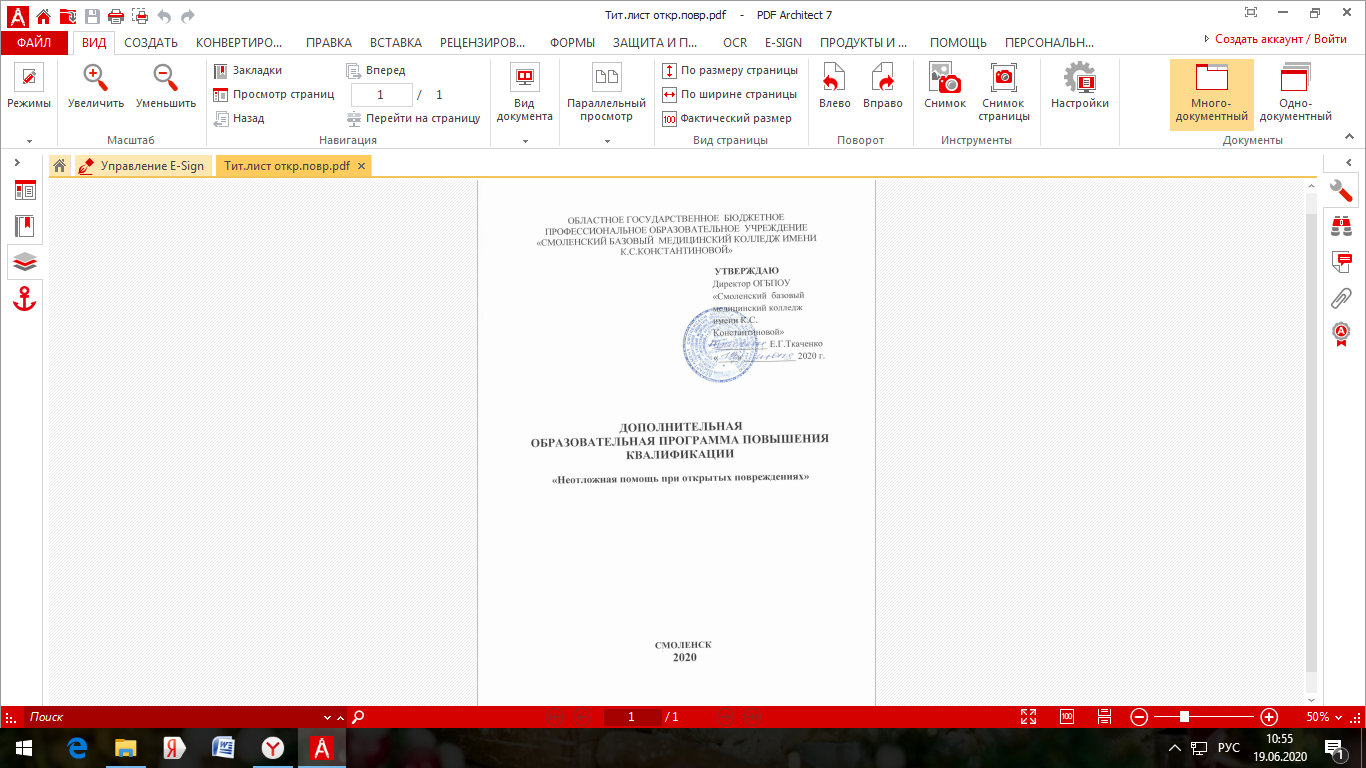 Дополнительная образовательная  программа повышения квалификации «Неотложная помощь при открытых повреждениях» разработана на основе:Федерального закона «Об образовании в Российской Федерации» от 29.12.2012 N 273-ФЗ (в ред. ., ), Федерального закона «Об основах охраны здоровья граждан в Российской Федерации» от21.11.2011 №323-ФЗ   - Приказа Министерства здравоохранения  Российской Федерации № 83н от 09 марта . «Об утверждении  Квалификационных требований к медицинским и фармацевтическим работникам со средним медицинским и фармацевтическим образованием», Приказа Министерства здравоохранения и социального развития Российской Федерации № 541н от 23 июля 2010г. «Об утверждении Единого квалификационного справочника должностей руководителей, специалистов и служащих, раздел «Квалификационные характеристики должностей работников в сфере здравоохранения». Организация-разработчик: Областное государственное бюджетное профессиональное образовательное учреждение«Смоленский базовый медицинский колледж имени К.С.Константиновой».Разработчики: Н.В.Струкова, методист по научно-методической работе центра дополнительного образования ОГБПОУ «Смоленский базовый медицинский колледж имени К.С.Константиновой», преподаватель высшей квалификационной категории Используемые сокращения:ВПД – вид профессиональной деятельностиДПП ПК – дополнительная профессиональная программа повышенияквалификацииПК – профессиональные компетенцииПС – профессиональный стандартСПО – среднее профессиональное образованиеФГОС – федеральный государственный образовательный стандартКОС – контрольно-оценочные средстваЗЕ – зачетные единицыПортал – портал непрерывного медицинского и фармацевтического образования https://edu.rosminzdrav.ru/ДОТ и ЭО – дистанционные образовательные технологии и электронное обучениеСОДЕРЖАНИЕ1. ПАСПОРТ ДОПОЛНИТЕЛЬНОЙ ОБРАЗОВАТЕЛЬНОЙ ПРОГРАММЫ ПОВЫШЕНИЯ КВАЛИФИКАЦИИ «Неотложная помощь при открытых повреждениях»1.1.Область применения программыДополнительная профессиональная программа повышения квалификации «Неотложная помощь при открытых повреждениях» предназначена для специалистов, работающих по специальности «Сестринское дело», а также по  специальностям: «Общая практика», «Физиотерапия», «Функциональная диагностика», «Медицинский массаж», «Лечебная физкультура».1.2.Цели и задачи дополнительной образовательной программы профессиональной переподготовки.	Дополнительная профессиональная программа повышения квалификации «Неотложная помощь при открытых повреждениях» направлена на приобретение новой компетенции «Проводить диагностику, оказать неотложную помощь при открытых повреждениях на догоспитальном этапе», необходимой для выполнения профессиональной деятельности связанной с оказанием неотложной помощи при ранах различной локализации.С целью овладения указанным видом профессиональной деятельности и соответствующими профессиональными компетенциями обучающийся в ходе освоения дополнительной образовательной программы повышения квалификации «Неотложная помощь при открытых повреждениях» должен:иметь практический опыт:-оказания доврачебной помощи при открытых повреждениях;уметь:-проводить мероприятия по восстановлению и поддержанию жизнедеятельности организма при неотложных состояниях самостоятельнознать:причины и клинические проявления различных видов ран; алгоритмы оказания медицинской помощи при ранах различной локализации;1.3. Рекомендуемое количество часов на освоение дополнительной образовательной программы повышения квалификации «Неотложная помощь при открытых повреждениях»:	Всего 36 часов, в том числе:теоретическая подготовка составляет 6 часов, практические занятия с применением симуляционных технологий 12 часов, самостоятельная работа – 16 часов, итоговая аттестация – 2 часа.Теоретические и практические занятия проводятся в учебных аудиториях колледжа.Форма обучения – очно-заочная. Очное обучение предполагает проведение теоретических занятий по изучаемой тематике, а также отработку практических навыков на муляжах по оказанию  неотложной помощи при открытых повреждениях различной локализации (методы временной остановки различных видов кровотечений, наложение повязок на различные части тела, проведение иммобилизации). Заочная форма обучения – самостоятельная работа по предложенным вопросам с написанием рефератов.Итоговая аттестация проводятся с использованием фонда оценочных средств.2. РЕЗУЛЬТАТЫ ОСВОЕНИЯ ДОПОЛНИТЕЛЬНОЙ ОБРАЗОВАТЕЛЬНОЙ ПРОГРАММЫ ПОВЫШЕНИЯ КВАЛИФИКАЦИИ «Неотложная помощь при открытых повреждениях»Результатом освоения Программы является овладение обучающимися новым видом профессиональной деятельности «Неотложная помощь при открытых повреждениях».В том числе профессиональными (ПК) компетенциями:3.СТРУКТУРАИ СОДЕРЖАНИЕ ДОПОЛНИТЕЛЬНОЙ ОБРАЗОВАТЕЛЬНОЙ ПРОГРАММЫ ПОВЫШЕНИЯ КВАЛИФИКАЦИИ «Неотложная помощь при открытых повреждениях»3.1. Учебный план3.2. Календарный учебный график3.3. Программа учебного модуля3.4	Перечень вопросов для подготовки к оценке освоения Программы1.Открытые повреждения.понятие о ранахосновные виды ранклинические симптомыалгоритм оказания неотложной помощи. 2. Кровотечения.понятиевиды кровотеченийметоды временной остановки наружных кровотечений:-пальцевое прижатие-наложение давящей повязки-максимальное сгибание конечности в суставе-наложение жгута3.Десмургия.повязки на голову-«Чепец»-«Крестообразная повязка на затылок»-«Повязка на один и оба глаза»повязки на верхнюю конечность-«Колосовидная повязка на плечевой сустав»-«Черепашья повязка на локтевой сустав»-«Варежка»-«спиральная повязка на предплечье»повязки на грудную клетку-«окклюзионная повязка»повязки на нижнюю конечность-«Черепашья повязка на коленный сустав»-«Повязка на всю стопу»4.Неотложная помощь при ранах на голове, грудной клетке, брюшной полостипризнаки проникающих раненийалгоритм оказания неотложной помощи. 3.5	Перечень умений для подготовки к оценке освоения ПрограммыВыполнение методов временной остановки кровотечений:-пальцевое прижатие-наложение давящей повязки-максимальное сгибание конечности в суставе-наложение жгутаВыполнение наложения повязок на различные части тела.-«Чепец»-«Крестообразная повязка на затылок»-«Повязка на один и оба глаза»-«Колосовидная повязка на плечевой сустав»-«Черепашья повязка на локтевой сустав»-«Варежка»-«спиральная повязка на предплечье»-«окклюзионная повязка»-«Черепашья повязка на коленный сустав»-«Повязка на всю стопу»3.Выполнение алгоритма оказания неотложной помощи при ранах различной локализации.4. УСЛОВИЯ РЕАЛИЗАЦИИ ДОПОЛНИТЕЛЬНОЙ ОБРАЗОВАТЕЛЬНОЙ ПРОГРАММЫ ПОВЫШЕНИЯ КВАЛИФИКАЦИИ «Неотложная помощь при открытых повреждениях»:4.1	Требования к кадровому обеспечению программыпреподавательской деятельности привлекаются лица, имеющие высшееобразование, соответствующее профилю преподаваемого модуля, а также лица, имеющие среднее профессиональное образование и дополнительное профессиональное образование, соответствующее профилю преподаваемого модуля; наличие опыта деятельности в организациях соответствующей профессиональной сферы.4.2 Требования к минимальному материально-техническому обеспечению программыМатериальная база соответствует действующим санитарно-техническим нормам и обеспечивает проведение всех видов аудиторных и практических занятий, предусмотренных учебным планом реализуемой образовательной программы. Для этих целей используются: учебные аудитории на базе Колледжа; учебные аудитории на базах медицинских организаций в подразделениях соответствующего профиля; библиотека; мультимедийные и аудиовизуальные средства обучения; медицинское оборудование и оснащение (в соответствии с таблицей).Обеспечение образовательного процесса оборудованными учебными кабинетами, объектами для проведения практических занятий представлено в таблице.Материально-техническое обеспечение образовательного процесса дополнительной профессиональной программы повышения квалификацииТаблица 4.3. Обеспечение образовательного процесса учебной и учебно-методической литературой.Перечень рекомендуемых учебных изданий, Интернет-ресурсов, дополнительной литературы:Основные источники:Барыкина В.Н., Зарянская В.Г., Сестринское дело в хирургии: учебное пособие 2016г.-377-с.Военно-полевая хирургия. Под ред. Гембицкого Е.В. Медицина, 2016г. - 256 Гостищев В.К. Общая хирургия: ученик. – М.: ГЭОТАР-МЕД, 2015. – 608 с.Ковалев А.И. Хирургия: учебник для медицинских училищ и колледжей-М.: ГЭОТАР-Медиа,2016г. -528 с.Котельников Г.П. Травматология: Учеб.пособие для студ. сред. проф. учеб. заведений / Г.П.Котельников, В.Ф. Мирошниченко. – М.: ГЭОТАР-Медиа, 2011. – 288 с. Дополнительные источники:Аверьянов М.Ю., Смирнов В.П. Повязки в лечебной практике: учеб.пособие для студ. учреждений сред. мед. проф. образования / М.Ю. Аверьянов, В.П.Смирнов. – М.: «Академия», 2010. – 128 с.Ивашкина В.Т. , Брюсова П.Г. "Неотложная медицинская помощь" - Москва "Медицина" 2017 г.-110с.Пряхин В.Ф., Грошилин В.С. «Лечение пациентов хирургического профиля» - М. «ГЭОТАР-Медиа», 2020Хирургические болезни: учебник для студентов мед.вузов + CD / под ред. А.Ф. Черноусова. –М.: ГЭОТАР МЕДИА, 2010. - 664 с. Нормативно-правовая документация:Нормативно-правовые акты, регламентирующие диагностическую деятельность по РФ.Ссылки на электронные источник информации:Информационно-правовое обеспечение:1. Справочная правовая система «Консультант Плюс».2. Справочная правовая система «Гарант».Профильные web-сайты Интернета:Министерство здравоохранения и социального развития РФ (http://www.minzdravsoc.ru)Федеральная служба по надзору в сфере защиты прав потребителей и благополучия человека (http://www.rospotrebnadzor.ru)ФГУЗ Федеральный центр гигиены и эпидемиологии Федеральной службы по надзору в сфере защиты прав потребителей и благополучия человека (http://www.fcgsen.ru)Информационно-методический центр «»Экспертиза» (http://www.crc.ru)5. Центральный НИИ организации и информатизации здравоохранения (http://www.mednet.ru)5. Контроль и оценка результатов освоения Дополнительной образовательной программы5.1.Формы промежуточной (текущей) и итоговой аттестацииОценка качества освоения Программы включает: текущий контроль успеваемости, промежуточную аттестацию обучающихся и итоговую аттестацию. Формы контроля доводятся до сведения слушателей (обучающихся) в начале обучения.Итоговая аттестация обучающихся осуществляется после освоения Программы в форме тестирования.5.2. Результаты обучения и формы контроля5.3. Оценка результатов обученияПрофессиональные компетенции, которые формируются, совершенствуются и/или развиваются в процессе получения знаний, умений и практического опыта, слушателями могут быть освоены по разному при условии недифференцированной формы аттестации в форме зачета.«освоены»: элементы компетенции (знания, умения, практический опыт) освоены таким образом, что понимание выполняемого вида деятельности соответствует современному периоду развития системы здравоохранения в изучаемой области, слушатель может самостоятельно без помощи преподавателя выполнять необходимые профессиональные виды деятельности. Допустимо наличие ошибок, носящих случайный характер.- «не освоены»: элементы компетенции (знания, умения, практический опыт) не освоены, для выполнения профессионального вида деятельности необходимы дополнительные знания. В данном случае по пятибалльной шкале ставиться оценка «неудовлетворительно».Оценка знаний и умений осуществляется на основании критериев качества обучения (показателей), которые представлены в Таблице.5.4. Форма документа, выдаваемого по результатам освоения программыЛицам, успешно освоившим Программу и прошедшим итоговую аттестацию, выдается удостоверение о повышении квалификации установленного образца и начисляются ЗЕ в личном кабинете на Портале.Стр.1. ПАСПОРТДОПОЛНИТЕЛЬНОЙ ОБРАЗОВАТЕЛЬНОЙПРОГРАММЫ повышения квалификации52. результаты освоения  ДОПОЛНИТЕЛЬНОЙ ОБРАЗОВАТЕЛЬНОЙПРОГРАММЫ повышения квалификации63. СТРУКТУРА и содержание  ДОПОЛНИТЕЛЬНОЙ ОБРАЗОВАТЕЛЬНОЙПРОГРАММЫ Повышения квалификации74. условия реализации ДОПОЛНИТЕЛЬНОЙ ОБРАЗОВАТЕЛЬНОЙ программы повышения квалификации105. Контроль и оценка результатов освоения ДОПОЛНИТЕЛЬНОЙ ОБРАЗОВАТЕЛЬНОЙ программы повышения квалификации12КодНаименование результата обученияПКПроводить диагностику, оказать неотложную помощь при открытых повреждениях на догоспитальном этапе№п/пНаименование модулей, разделов, темВсего часовОбязательная аудиторная нагрузка (уч.ч)Обязательная аудиторная нагрузка (уч.ч)Обязательная аудиторная нагрузка (уч.ч)Самостоятельная работа обучающегося№п/пНаименование модулей, разделов, темВсего часоввсегов т.ч.теоретическиезанятиязанятия с применением симуляционных технологий12345671Неотложная помощь при открытых повреждениях3418612162Итоговая аттестация22ИТОГОИТОГО362018№п/пНаименование модулей, разделов, темВсего часовСроки изучения разделов, модулей1Неотложная помощь при открытых повреждениях34342Итоговая аттестация22ИТОГО363636№п/пНаименование модулей, разделов, темВсего часовОбязательная аудиторная нагрузка (уч.ч)Обязательная аудиторная нагрузка (уч.ч)Обязательная аудиторная нагрузка (уч.ч)Самостоятельная работа обучающегося№п/пНаименование модулей, разделов, темВсего часоввсегов т.ч.теоретич.занятиязанятия с применением симуляционных технологий (отработка манипуляций на муляжах)12345671.Неотложная помощь при открытых повреждениях3418612161.1.Понятие об открытых повреждениях. Симптоматика ран.222-1.2.Виды кровотечений. Методы временной остановки наружных кровотечений.1062441.3.Десмургия.128-841.4.Алгоритм оказания неотложной помощи при открытых повреждениях.511-41.5.Особенности оказания неотложной помощи при ранах в области головы, грудной клетки, брюшной полости.511-42.Итоговая аттестация22ИТОГОИТОГО362016№п/пНаименованиемодулей/разделов, темНаименованиеспециальных помещенийПеречень основногоспециального оборудования Неотложная помощь при открытых поврежденияхучебные аудиторииЭкран, флэш-накопитель   смультимедийными тематическими материалами,мультимедиа-проектор,Оборудование учебногокабинета:- стол для преподавателя;- столы для обучающихся;- стул для преподавателя;- стулья для обучающихся;- тумбочка;-  шкафы для хранения наглядных пособий;- шкафы для хранения учебно-методических комплексов и дидактических     материалов;- классная доска;-кушетка 			- стол для перевязочного материала- светильник бактерицидный	-муляжи ран различной локализации-бинты, жгуты, косынкиРезультаты (освоенныепрофессиональные компетенции)Основные показатели оценки результатаФормы и методы контроля и оценкиПК. Проводить диагностику, оказать неотложную помощь при открытых повреждениях на догоспитальном этапеВыявление основных симптомов открытых повреждений.Соответствие выполняемых  вмешательств при ранах различной локализации их алгоритмамСоздание и поддержание  в процессе оказания неотложной помощи безопасной среды для пациентов и медицинского персонала.Тестирование.Оценка решения проблемно-ситуационных задач.-Выполнение индивидуальных практических заданийТаблицаТаблицаТаблицаКритерии оценки уровня освоения полученных Знание, умений,Критерии оценки уровня освоения полученных Знание, умений,Критерии оценки уровня освоения полученных Знание, умений,Критерии оценки уровня освоения полученных Знание, умений,Критерии оценки уровня освоения полученных Знание, умений,Критерии оценки уровня освоения полученных Знание, умений,Критерии оценки уровня освоения полученных Знание, умений,Критерии оценки уровня освоения полученных Знание, умений,Критерии оценки уровня освоения полученных Знание, умений,Критерии оценки уровня освоения полученных Знание, умений,Критерии оценки уровня освоения полученных Знание, умений,Критерии оценки уровня освоения полученных Знание, умений,Критерии оценки уровня освоения полученных Знание, умений,Критерии оценки уровня освоения полученных Знание, умений,Критерии оценки уровня освоения полученных Знание, умений,Критерии оценки уровня освоения полученных Знание, умений,Критерии оценки уровня освоения полученных Знание, умений,практических навыковпрактических навыковпрактических навыковпрактических навыковпрактических навыковпрактических навыковпрактических навыков№ п/пФорма контроляФорма контроляКритерии оценки уровня освоенияКритерии оценки уровня освоенияКритерии оценки уровня освоенияКритерии оценки уровня освоенияКритерии оценки уровня освоенияКритерии оценки уровня освоенияКритерии оценки уровня освоенияКритерии оценки уровня освоенияКритерии оценки уровня освоенияКритерии оценки уровня освоенияКритерии оценки уровня освоенияне освоенные результатыобученияне освоенные результатыобученияне освоенные результатыобученияне освоенные результатыобученияне освоенные результатыобученияосвоенные результаты обученияосвоенные результаты обученияосвоенные результаты обученияосвоенные результаты обученияосвоенные результаты обученияосвоенные результаты обученияосвоенные результаты обученияне освоенные результатыобученияне освоенные результатыобученияне освоенные результатыобученияне освоенные результатыобученияне освоенные результатыобучения122341.Критерии оценки уровня освоения полученных ЗнаниеКритерии оценки уровня освоения полученных ЗнаниеКритерии оценки уровня освоения полученных ЗнаниеКритерии оценки уровня освоения полученных ЗнаниеКритерии оценки уровня освоения полученных ЗнаниеКритерии оценки уровня освоения полученных ЗнаниеКритерии оценки уровня освоения полученных ЗнаниеКритерии оценки уровня освоения полученных ЗнаниеКритерии оценки уровня освоения полученных ЗнаниеКритерии оценки уровня освоения полученных ЗнаниеКритерии оценки уровня освоения полученных ЗнаниеКритерии оценки уровня освоения полученных ЗнаниеКритерии оценки уровня освоения полученных Знание1.1.ТестированиеТестированиеслушатель правильно выполнил  до  70%  тестовыхзаданий, предложенных  емудля  ответа по конкретному модулюслушатель правильно выполнил  до  70%  тестовыхзаданий, предложенных  емудля  ответа по конкретному модулюслушатель правильно выполнил  до  70%  тестовыхзаданий, предложенных  емудля  ответа по конкретному модулюслушатель правильно выполнил  до  70%  тестовыхзаданий, предложенных  емудля  ответа по конкретному модулюслушатель правильно выполнил  до  70%  тестовыхзаданий, предложенных  емудля  ответа по конкретному модулюслушатель правильно выполнил  до  70%  тестовыхзаданий, предложенных  емудля  ответа по конкретному модулюслушатель правильно выполнилот   70%   до   100%   тестовыхзаданий, предложенных ему дляответа по конкретному модулюслушатель правильно выполнилот   70%   до   100%   тестовыхзаданий, предложенных ему дляответа по конкретному модулюслушатель правильно выполнилот   70%   до   100%   тестовыхзаданий, предложенных ему дляответа по конкретному модулюслушатель правильно выполнилот   70%   до   100%   тестовыхзаданий, предложенных ему дляответа по конкретному модулюслушатель правильно выполнилот   70%   до   100%   тестовыхзаданий, предложенных ему дляответа по конкретному модулюслушатель правильно выполнилот   70%   до   100%   тестовыхзаданий, предложенных ему дляответа по конкретному модулюслушатель правильно выполнилот   70%   до   100%   тестовыхзаданий, предложенных ему дляответа по конкретному модулюслушатель правильно выполнилот   70%   до   100%   тестовыхзаданий, предложенных ему дляответа по конкретному модулюслушатель правильно выполнилот   70%   до   100%   тестовыхзаданий, предложенных ему дляответа по конкретному модулюслушатель правильно выполнилот   70%   до   100%   тестовыхзаданий, предложенных ему дляответа по конкретному модулюслушатель правильно выполнил  до  70%  тестовыхзаданий, предложенных  емудля  ответа по конкретному модулюслушатель правильно выполнил  до  70%  тестовыхзаданий, предложенных  емудля  ответа по конкретному модулюслушатель правильно выполнил  до  70%  тестовыхзаданий, предложенных  емудля  ответа по конкретному модулюслушатель правильно выполнил  до  70%  тестовыхзаданий, предложенных  емудля  ответа по конкретному модулюслушатель правильно выполнил  до  70%  тестовыхзаданий, предложенных  емудля  ответа по конкретному модулюслушатель правильно выполнил  до  70%  тестовыхзаданий, предложенных  емудля  ответа по конкретному модулюслушатель правильно выполнилот   70%   до   100%   тестовыхзаданий, предложенных ему дляответа по конкретному модулюслушатель правильно выполнилот   70%   до   100%   тестовыхзаданий, предложенных ему дляответа по конкретному модулюслушатель правильно выполнилот   70%   до   100%   тестовыхзаданий, предложенных ему дляответа по конкретному модулюслушатель правильно выполнилот   70%   до   100%   тестовыхзаданий, предложенных ему дляответа по конкретному модулюслушатель правильно выполнилот   70%   до   100%   тестовыхзаданий, предложенных ему дляответа по конкретному модулюслушатель правильно выполнилот   70%   до   100%   тестовыхзаданий, предложенных ему дляответа по конкретному модулюслушатель правильно выполнилот   70%   до   100%   тестовыхзаданий, предложенных ему дляответа по конкретному модулюслушатель правильно выполнилот   70%   до   100%   тестовыхзаданий, предложенных ему дляответа по конкретному модулюслушатель правильно выполнилот   70%   до   100%   тестовыхзаданий, предложенных ему дляответа по конкретному модулюслушатель правильно выполнилот   70%   до   100%   тестовыхзаданий, предложенных ему дляответа по конкретному модулюслушатель правильно выполнил  до  70%  тестовыхзаданий, предложенных  емудля  ответа по конкретному модулюслушатель правильно выполнил  до  70%  тестовыхзаданий, предложенных  емудля  ответа по конкретному модулюслушатель правильно выполнил  до  70%  тестовыхзаданий, предложенных  емудля  ответа по конкретному модулюслушатель правильно выполнил  до  70%  тестовыхзаданий, предложенных  емудля  ответа по конкретному модулюслушатель правильно выполнил  до  70%  тестовыхзаданий, предложенных  емудля  ответа по конкретному модулюслушатель правильно выполнил  до  70%  тестовыхзаданий, предложенных  емудля  ответа по конкретному модулюслушатель правильно выполнилот   70%   до   100%   тестовыхзаданий, предложенных ему дляответа по конкретному модулюслушатель правильно выполнилот   70%   до   100%   тестовыхзаданий, предложенных ему дляответа по конкретному модулюслушатель правильно выполнилот   70%   до   100%   тестовыхзаданий, предложенных ему дляответа по конкретному модулюслушатель правильно выполнилот   70%   до   100%   тестовыхзаданий, предложенных ему дляответа по конкретному модулюслушатель правильно выполнилот   70%   до   100%   тестовыхзаданий, предложенных ему дляответа по конкретному модулюслушатель правильно выполнилот   70%   до   100%   тестовыхзаданий, предложенных ему дляответа по конкретному модулюслушатель правильно выполнилот   70%   до   100%   тестовыхзаданий, предложенных ему дляответа по конкретному модулюслушатель правильно выполнилот   70%   до   100%   тестовыхзаданий, предложенных ему дляответа по конкретному модулюслушатель правильно выполнилот   70%   до   100%   тестовыхзаданий, предложенных ему дляответа по конкретному модулюслушатель правильно выполнилот   70%   до   100%   тестовыхзаданий, предложенных ему дляответа по конкретному модулюслушатель правильно выполнил  до  70%  тестовыхзаданий, предложенных  емудля  ответа по конкретному модулюслушатель правильно выполнил  до  70%  тестовыхзаданий, предложенных  емудля  ответа по конкретному модулюслушатель правильно выполнил  до  70%  тестовыхзаданий, предложенных  емудля  ответа по конкретному модулюслушатель правильно выполнил  до  70%  тестовыхзаданий, предложенных  емудля  ответа по конкретному модулюслушатель правильно выполнил  до  70%  тестовыхзаданий, предложенных  емудля  ответа по конкретному модулюслушатель правильно выполнил  до  70%  тестовыхзаданий, предложенных  емудля  ответа по конкретному модулюслушатель правильно выполнилот   70%   до   100%   тестовыхзаданий, предложенных ему дляответа по конкретному модулюслушатель правильно выполнилот   70%   до   100%   тестовыхзаданий, предложенных ему дляответа по конкретному модулюслушатель правильно выполнилот   70%   до   100%   тестовыхзаданий, предложенных ему дляответа по конкретному модулюслушатель правильно выполнилот   70%   до   100%   тестовыхзаданий, предложенных ему дляответа по конкретному модулюслушатель правильно выполнилот   70%   до   100%   тестовыхзаданий, предложенных ему дляответа по конкретному модулюслушатель правильно выполнилот   70%   до   100%   тестовыхзаданий, предложенных ему дляответа по конкретному модулюслушатель правильно выполнилот   70%   до   100%   тестовыхзаданий, предложенных ему дляответа по конкретному модулюслушатель правильно выполнилот   70%   до   100%   тестовыхзаданий, предложенных ему дляответа по конкретному модулюслушатель правильно выполнилот   70%   до   100%   тестовыхзаданий, предложенных ему дляответа по конкретному модулюслушатель правильно выполнилот   70%   до   100%   тестовыхзаданий, предложенных ему дляответа по конкретному модулюслушатель правильно выполнил  до  70%  тестовыхзаданий, предложенных  емудля  ответа по конкретному модулюслушатель правильно выполнил  до  70%  тестовыхзаданий, предложенных  емудля  ответа по конкретному модулюслушатель правильно выполнил  до  70%  тестовыхзаданий, предложенных  емудля  ответа по конкретному модулюслушатель правильно выполнил  до  70%  тестовыхзаданий, предложенных  емудля  ответа по конкретному модулюслушатель правильно выполнил  до  70%  тестовыхзаданий, предложенных  емудля  ответа по конкретному модулюслушатель правильно выполнил  до  70%  тестовыхзаданий, предложенных  емудля  ответа по конкретному модулю2.Критерии  оценки  уровня  освоения  практических  умений  и  приобретенияКритерии  оценки  уровня  освоения  практических  умений  и  приобретенияКритерии  оценки  уровня  освоения  практических  умений  и  приобретенияКритерии  оценки  уровня  освоения  практических  умений  и  приобретенияКритерии  оценки  уровня  освоения  практических  умений  и  приобретенияКритерии  оценки  уровня  освоения  практических  умений  и  приобретенияКритерии  оценки  уровня  освоения  практических  умений  и  приобретенияКритерии  оценки  уровня  освоения  практических  умений  и  приобретенияКритерии  оценки  уровня  освоения  практических  умений  и  приобретенияКритерии  оценки  уровня  освоения  практических  умений  и  приобретенияКритерии  оценки  уровня  освоения  практических  умений  и  приобретенияКритерии  оценки  уровня  освоения  практических  умений  и  приобретенияКритерии  оценки  уровня  освоения  практических  умений  и  приобретенияКритерии  оценки  уровня  освоения  практических  умений  и  приобретенияКритерии  оценки  уровня  освоения  практических  умений  и  приобретенияКритерии  оценки  уровня  освоения  практических  умений  и  приобретенияКритерии  оценки  уровня  освоения  практических  умений  и  приобретенияКритерии  оценки  уровня  освоения  практических  умений  и  приобретенияпрактического опытапрактического опытапрактического опыта2.1.ВыполнениеВыполнениезатруднения с подготовкойрабочего места, невозможность самостоятельно выполнитьпрактические манипуляции;совершаются действия,нарушающие безопасностьпациента и медперсонала,нарушаются требованиясанэпидрежима, техникибезопасностизатруднения с подготовкойрабочего места, невозможность самостоятельно выполнитьпрактические манипуляции;совершаются действия,нарушающие безопасностьпациента и медперсонала,нарушаются требованиясанэпидрежима, техникибезопасностизатруднения с подготовкойрабочего места, невозможность самостоятельно выполнитьпрактические манипуляции;совершаются действия,нарушающие безопасностьпациента и медперсонала,нарушаются требованиясанэпидрежима, техникибезопасностизатруднения с подготовкойрабочего места, невозможность самостоятельно выполнитьпрактические манипуляции;совершаются действия,нарушающие безопасностьпациента и медперсонала,нарушаются требованиясанэпидрежима, техникибезопасностизатруднения с подготовкойрабочего места, невозможность самостоятельно выполнитьпрактические манипуляции;совершаются действия,нарушающие безопасностьпациента и медперсонала,нарушаются требованиясанэпидрежима, техникибезопасностизатруднения с подготовкойрабочего места, невозможность самостоятельно выполнитьпрактические манипуляции;совершаются действия,нарушающие безопасностьпациента и медперсонала,нарушаются требованиясанэпидрежима, техникибезопасностирабочее место оснащаетсяс соблюдением всех требованийк подготовке для  выполненияманипуляций;практические действиявыполняются последовательно, всоответствии с алгоритмомвыполнения манипуляций;соблюдаются  все требования кбезопасности пациента имедперсонала; выдерживаетсярегламент времени;рабочее место убирается всоответствии с требованиямисанэпидрежима; все действияобосновываютсядопустимо нарушениепоследовательности  выполненияманипуляций;рабочее место оснащаетсяс соблюдением всех требованийк подготовке для  выполненияманипуляций;практические действиявыполняются последовательно, всоответствии с алгоритмомвыполнения манипуляций;соблюдаются  все требования кбезопасности пациента имедперсонала; выдерживаетсярегламент времени;рабочее место убирается всоответствии с требованиямисанэпидрежима; все действияобосновываютсядопустимо нарушениепоследовательности  выполненияманипуляций;рабочее место оснащаетсяс соблюдением всех требованийк подготовке для  выполненияманипуляций;практические действиявыполняются последовательно, всоответствии с алгоритмомвыполнения манипуляций;соблюдаются  все требования кбезопасности пациента имедперсонала; выдерживаетсярегламент времени;рабочее место убирается всоответствии с требованиямисанэпидрежима; все действияобосновываютсядопустимо нарушениепоследовательности  выполненияманипуляций;рабочее место оснащаетсяс соблюдением всех требованийк подготовке для  выполненияманипуляций;практические действиявыполняются последовательно, всоответствии с алгоритмомвыполнения манипуляций;соблюдаются  все требования кбезопасности пациента имедперсонала; выдерживаетсярегламент времени;рабочее место убирается всоответствии с требованиямисанэпидрежима; все действияобосновываютсядопустимо нарушениепоследовательности  выполненияманипуляций;рабочее место оснащаетсяс соблюдением всех требованийк подготовке для  выполненияманипуляций;практические действиявыполняются последовательно, всоответствии с алгоритмомвыполнения манипуляций;соблюдаются  все требования кбезопасности пациента имедперсонала; выдерживаетсярегламент времени;рабочее место убирается всоответствии с требованиямисанэпидрежима; все действияобосновываютсядопустимо нарушениепоследовательности  выполненияманипуляций;рабочее место оснащаетсяс соблюдением всех требованийк подготовке для  выполненияманипуляций;практические действиявыполняются последовательно, всоответствии с алгоритмомвыполнения манипуляций;соблюдаются  все требования кбезопасности пациента имедперсонала; выдерживаетсярегламент времени;рабочее место убирается всоответствии с требованиямисанэпидрежима; все действияобосновываютсядопустимо нарушениепоследовательности  выполненияманипуляций;рабочее место оснащаетсяс соблюдением всех требованийк подготовке для  выполненияманипуляций;практические действиявыполняются последовательно, всоответствии с алгоритмомвыполнения манипуляций;соблюдаются  все требования кбезопасности пациента имедперсонала; выдерживаетсярегламент времени;рабочее место убирается всоответствии с требованиямисанэпидрежима; все действияобосновываютсядопустимо нарушениепоследовательности  выполненияманипуляций;рабочее место оснащаетсяс соблюдением всех требованийк подготовке для  выполненияманипуляций;практические действиявыполняются последовательно, всоответствии с алгоритмомвыполнения манипуляций;соблюдаются  все требования кбезопасности пациента имедперсонала; выдерживаетсярегламент времени;рабочее место убирается всоответствии с требованиямисанэпидрежима; все действияобосновываютсядопустимо нарушениепоследовательности  выполненияманипуляций;рабочее место оснащаетсяс соблюдением всех требованийк подготовке для  выполненияманипуляций;практические действиявыполняются последовательно, всоответствии с алгоритмомвыполнения манипуляций;соблюдаются  все требования кбезопасности пациента имедперсонала; выдерживаетсярегламент времени;рабочее место убирается всоответствии с требованиямисанэпидрежима; все действияобосновываютсядопустимо нарушениепоследовательности  выполненияманипуляций;рабочее место оснащаетсяс соблюдением всех требованийк подготовке для  выполненияманипуляций;практические действиявыполняются последовательно, всоответствии с алгоритмомвыполнения манипуляций;соблюдаются  все требования кбезопасности пациента имедперсонала; выдерживаетсярегламент времени;рабочее место убирается всоответствии с требованиямисанэпидрежима; все действияобосновываютсядопустимо нарушениепоследовательности  выполненияманипуляций;рабочее место оснащаетсяс соблюдением всех требованийк подготовке для  выполненияманипуляций;практические действиявыполняются последовательно, всоответствии с алгоритмомвыполнения манипуляций;соблюдаются  все требования кбезопасности пациента имедперсонала; выдерживаетсярегламент времени;рабочее место убирается всоответствии с требованиямисанэпидрежима; все действияобосновываютсядопустимо нарушениепоследовательности  выполненияманипуляций;практическихпрактическихзатруднения с подготовкойрабочего места, невозможность самостоятельно выполнитьпрактические манипуляции;совершаются действия,нарушающие безопасностьпациента и медперсонала,нарушаются требованиясанэпидрежима, техникибезопасностизатруднения с подготовкойрабочего места, невозможность самостоятельно выполнитьпрактические манипуляции;совершаются действия,нарушающие безопасностьпациента и медперсонала,нарушаются требованиясанэпидрежима, техникибезопасностизатруднения с подготовкойрабочего места, невозможность самостоятельно выполнитьпрактические манипуляции;совершаются действия,нарушающие безопасностьпациента и медперсонала,нарушаются требованиясанэпидрежима, техникибезопасностизатруднения с подготовкойрабочего места, невозможность самостоятельно выполнитьпрактические манипуляции;совершаются действия,нарушающие безопасностьпациента и медперсонала,нарушаются требованиясанэпидрежима, техникибезопасностизатруднения с подготовкойрабочего места, невозможность самостоятельно выполнитьпрактические манипуляции;совершаются действия,нарушающие безопасностьпациента и медперсонала,нарушаются требованиясанэпидрежима, техникибезопасностизатруднения с подготовкойрабочего места, невозможность самостоятельно выполнитьпрактические манипуляции;совершаются действия,нарушающие безопасностьпациента и медперсонала,нарушаются требованиясанэпидрежима, техникибезопасностирабочее место оснащаетсяс соблюдением всех требованийк подготовке для  выполненияманипуляций;практические действиявыполняются последовательно, всоответствии с алгоритмомвыполнения манипуляций;соблюдаются  все требования кбезопасности пациента имедперсонала; выдерживаетсярегламент времени;рабочее место убирается всоответствии с требованиямисанэпидрежима; все действияобосновываютсядопустимо нарушениепоследовательности  выполненияманипуляций;рабочее место оснащаетсяс соблюдением всех требованийк подготовке для  выполненияманипуляций;практические действиявыполняются последовательно, всоответствии с алгоритмомвыполнения манипуляций;соблюдаются  все требования кбезопасности пациента имедперсонала; выдерживаетсярегламент времени;рабочее место убирается всоответствии с требованиямисанэпидрежима; все действияобосновываютсядопустимо нарушениепоследовательности  выполненияманипуляций;рабочее место оснащаетсяс соблюдением всех требованийк подготовке для  выполненияманипуляций;практические действиявыполняются последовательно, всоответствии с алгоритмомвыполнения манипуляций;соблюдаются  все требования кбезопасности пациента имедперсонала; выдерживаетсярегламент времени;рабочее место убирается всоответствии с требованиямисанэпидрежима; все действияобосновываютсядопустимо нарушениепоследовательности  выполненияманипуляций;рабочее место оснащаетсяс соблюдением всех требованийк подготовке для  выполненияманипуляций;практические действиявыполняются последовательно, всоответствии с алгоритмомвыполнения манипуляций;соблюдаются  все требования кбезопасности пациента имедперсонала; выдерживаетсярегламент времени;рабочее место убирается всоответствии с требованиямисанэпидрежима; все действияобосновываютсядопустимо нарушениепоследовательности  выполненияманипуляций;рабочее место оснащаетсяс соблюдением всех требованийк подготовке для  выполненияманипуляций;практические действиявыполняются последовательно, всоответствии с алгоритмомвыполнения манипуляций;соблюдаются  все требования кбезопасности пациента имедперсонала; выдерживаетсярегламент времени;рабочее место убирается всоответствии с требованиямисанэпидрежима; все действияобосновываютсядопустимо нарушениепоследовательности  выполненияманипуляций;рабочее место оснащаетсяс соблюдением всех требованийк подготовке для  выполненияманипуляций;практические действиявыполняются последовательно, всоответствии с алгоритмомвыполнения манипуляций;соблюдаются  все требования кбезопасности пациента имедперсонала; выдерживаетсярегламент времени;рабочее место убирается всоответствии с требованиямисанэпидрежима; все действияобосновываютсядопустимо нарушениепоследовательности  выполненияманипуляций;рабочее место оснащаетсяс соблюдением всех требованийк подготовке для  выполненияманипуляций;практические действиявыполняются последовательно, всоответствии с алгоритмомвыполнения манипуляций;соблюдаются  все требования кбезопасности пациента имедперсонала; выдерживаетсярегламент времени;рабочее место убирается всоответствии с требованиямисанэпидрежима; все действияобосновываютсядопустимо нарушениепоследовательности  выполненияманипуляций;рабочее место оснащаетсяс соблюдением всех требованийк подготовке для  выполненияманипуляций;практические действиявыполняются последовательно, всоответствии с алгоритмомвыполнения манипуляций;соблюдаются  все требования кбезопасности пациента имедперсонала; выдерживаетсярегламент времени;рабочее место убирается всоответствии с требованиямисанэпидрежима; все действияобосновываютсядопустимо нарушениепоследовательности  выполненияманипуляций;рабочее место оснащаетсяс соблюдением всех требованийк подготовке для  выполненияманипуляций;практические действиявыполняются последовательно, всоответствии с алгоритмомвыполнения манипуляций;соблюдаются  все требования кбезопасности пациента имедперсонала; выдерживаетсярегламент времени;рабочее место убирается всоответствии с требованиямисанэпидрежима; все действияобосновываютсядопустимо нарушениепоследовательности  выполненияманипуляций;рабочее место оснащаетсяс соблюдением всех требованийк подготовке для  выполненияманипуляций;практические действиявыполняются последовательно, всоответствии с алгоритмомвыполнения манипуляций;соблюдаются  все требования кбезопасности пациента имедперсонала; выдерживаетсярегламент времени;рабочее место убирается всоответствии с требованиямисанэпидрежима; все действияобосновываютсядопустимо нарушениепоследовательности  выполненияманипуляций;рабочее место оснащаетсяс соблюдением всех требованийк подготовке для  выполненияманипуляций;практические действиявыполняются последовательно, всоответствии с алгоритмомвыполнения манипуляций;соблюдаются  все требования кбезопасности пациента имедперсонала; выдерживаетсярегламент времени;рабочее место убирается всоответствии с требованиямисанэпидрежима; все действияобосновываютсядопустимо нарушениепоследовательности  выполненияманипуляций;заданийзаданийзатруднения с подготовкойрабочего места, невозможность самостоятельно выполнитьпрактические манипуляции;совершаются действия,нарушающие безопасностьпациента и медперсонала,нарушаются требованиясанэпидрежима, техникибезопасностизатруднения с подготовкойрабочего места, невозможность самостоятельно выполнитьпрактические манипуляции;совершаются действия,нарушающие безопасностьпациента и медперсонала,нарушаются требованиясанэпидрежима, техникибезопасностизатруднения с подготовкойрабочего места, невозможность самостоятельно выполнитьпрактические манипуляции;совершаются действия,нарушающие безопасностьпациента и медперсонала,нарушаются требованиясанэпидрежима, техникибезопасностизатруднения с подготовкойрабочего места, невозможность самостоятельно выполнитьпрактические манипуляции;совершаются действия,нарушающие безопасностьпациента и медперсонала,нарушаются требованиясанэпидрежима, техникибезопасностизатруднения с подготовкойрабочего места, невозможность самостоятельно выполнитьпрактические манипуляции;совершаются действия,нарушающие безопасностьпациента и медперсонала,нарушаются требованиясанэпидрежима, техникибезопасностизатруднения с подготовкойрабочего места, невозможность самостоятельно выполнитьпрактические манипуляции;совершаются действия,нарушающие безопасностьпациента и медперсонала,нарушаются требованиясанэпидрежима, техникибезопасностирабочее место оснащаетсяс соблюдением всех требованийк подготовке для  выполненияманипуляций;практические действиявыполняются последовательно, всоответствии с алгоритмомвыполнения манипуляций;соблюдаются  все требования кбезопасности пациента имедперсонала; выдерживаетсярегламент времени;рабочее место убирается всоответствии с требованиямисанэпидрежима; все действияобосновываютсядопустимо нарушениепоследовательности  выполненияманипуляций;рабочее место оснащаетсяс соблюдением всех требованийк подготовке для  выполненияманипуляций;практические действиявыполняются последовательно, всоответствии с алгоритмомвыполнения манипуляций;соблюдаются  все требования кбезопасности пациента имедперсонала; выдерживаетсярегламент времени;рабочее место убирается всоответствии с требованиямисанэпидрежима; все действияобосновываютсядопустимо нарушениепоследовательности  выполненияманипуляций;рабочее место оснащаетсяс соблюдением всех требованийк подготовке для  выполненияманипуляций;практические действиявыполняются последовательно, всоответствии с алгоритмомвыполнения манипуляций;соблюдаются  все требования кбезопасности пациента имедперсонала; выдерживаетсярегламент времени;рабочее место убирается всоответствии с требованиямисанэпидрежима; все действияобосновываютсядопустимо нарушениепоследовательности  выполненияманипуляций;рабочее место оснащаетсяс соблюдением всех требованийк подготовке для  выполненияманипуляций;практические действиявыполняются последовательно, всоответствии с алгоритмомвыполнения манипуляций;соблюдаются  все требования кбезопасности пациента имедперсонала; выдерживаетсярегламент времени;рабочее место убирается всоответствии с требованиямисанэпидрежима; все действияобосновываютсядопустимо нарушениепоследовательности  выполненияманипуляций;рабочее место оснащаетсяс соблюдением всех требованийк подготовке для  выполненияманипуляций;практические действиявыполняются последовательно, всоответствии с алгоритмомвыполнения манипуляций;соблюдаются  все требования кбезопасности пациента имедперсонала; выдерживаетсярегламент времени;рабочее место убирается всоответствии с требованиямисанэпидрежима; все действияобосновываютсядопустимо нарушениепоследовательности  выполненияманипуляций;рабочее место оснащаетсяс соблюдением всех требованийк подготовке для  выполненияманипуляций;практические действиявыполняются последовательно, всоответствии с алгоритмомвыполнения манипуляций;соблюдаются  все требования кбезопасности пациента имедперсонала; выдерживаетсярегламент времени;рабочее место убирается всоответствии с требованиямисанэпидрежима; все действияобосновываютсядопустимо нарушениепоследовательности  выполненияманипуляций;рабочее место оснащаетсяс соблюдением всех требованийк подготовке для  выполненияманипуляций;практические действиявыполняются последовательно, всоответствии с алгоритмомвыполнения манипуляций;соблюдаются  все требования кбезопасности пациента имедперсонала; выдерживаетсярегламент времени;рабочее место убирается всоответствии с требованиямисанэпидрежима; все действияобосновываютсядопустимо нарушениепоследовательности  выполненияманипуляций;рабочее место оснащаетсяс соблюдением всех требованийк подготовке для  выполненияманипуляций;практические действиявыполняются последовательно, всоответствии с алгоритмомвыполнения манипуляций;соблюдаются  все требования кбезопасности пациента имедперсонала; выдерживаетсярегламент времени;рабочее место убирается всоответствии с требованиямисанэпидрежима; все действияобосновываютсядопустимо нарушениепоследовательности  выполненияманипуляций;рабочее место оснащаетсяс соблюдением всех требованийк подготовке для  выполненияманипуляций;практические действиявыполняются последовательно, всоответствии с алгоритмомвыполнения манипуляций;соблюдаются  все требования кбезопасности пациента имедперсонала; выдерживаетсярегламент времени;рабочее место убирается всоответствии с требованиямисанэпидрежима; все действияобосновываютсядопустимо нарушениепоследовательности  выполненияманипуляций;рабочее место оснащаетсяс соблюдением всех требованийк подготовке для  выполненияманипуляций;практические действиявыполняются последовательно, всоответствии с алгоритмомвыполнения манипуляций;соблюдаются  все требования кбезопасности пациента имедперсонала; выдерживаетсярегламент времени;рабочее место убирается всоответствии с требованиямисанэпидрежима; все действияобосновываютсядопустимо нарушениепоследовательности  выполненияманипуляций;рабочее место оснащаетсяс соблюдением всех требованийк подготовке для  выполненияманипуляций;практические действиявыполняются последовательно, всоответствии с алгоритмомвыполнения манипуляций;соблюдаются  все требования кбезопасности пациента имедперсонала; выдерживаетсярегламент времени;рабочее место убирается всоответствии с требованиямисанэпидрежима; все действияобосновываютсядопустимо нарушениепоследовательности  выполненияманипуляций;затруднения с подготовкойрабочего места, невозможность самостоятельно выполнитьпрактические манипуляции;совершаются действия,нарушающие безопасностьпациента и медперсонала,нарушаются требованиясанэпидрежима, техникибезопасностизатруднения с подготовкойрабочего места, невозможность самостоятельно выполнитьпрактические манипуляции;совершаются действия,нарушающие безопасностьпациента и медперсонала,нарушаются требованиясанэпидрежима, техникибезопасностизатруднения с подготовкойрабочего места, невозможность самостоятельно выполнитьпрактические манипуляции;совершаются действия,нарушающие безопасностьпациента и медперсонала,нарушаются требованиясанэпидрежима, техникибезопасностизатруднения с подготовкойрабочего места, невозможность самостоятельно выполнитьпрактические манипуляции;совершаются действия,нарушающие безопасностьпациента и медперсонала,нарушаются требованиясанэпидрежима, техникибезопасностизатруднения с подготовкойрабочего места, невозможность самостоятельно выполнитьпрактические манипуляции;совершаются действия,нарушающие безопасностьпациента и медперсонала,нарушаются требованиясанэпидрежима, техникибезопасностизатруднения с подготовкойрабочего места, невозможность самостоятельно выполнитьпрактические манипуляции;совершаются действия,нарушающие безопасностьпациента и медперсонала,нарушаются требованиясанэпидрежима, техникибезопасностирабочее место оснащаетсяс соблюдением всех требованийк подготовке для  выполненияманипуляций;практические действиявыполняются последовательно, всоответствии с алгоритмомвыполнения манипуляций;соблюдаются  все требования кбезопасности пациента имедперсонала; выдерживаетсярегламент времени;рабочее место убирается всоответствии с требованиямисанэпидрежима; все действияобосновываютсядопустимо нарушениепоследовательности  выполненияманипуляций;рабочее место оснащаетсяс соблюдением всех требованийк подготовке для  выполненияманипуляций;практические действиявыполняются последовательно, всоответствии с алгоритмомвыполнения манипуляций;соблюдаются  все требования кбезопасности пациента имедперсонала; выдерживаетсярегламент времени;рабочее место убирается всоответствии с требованиямисанэпидрежима; все действияобосновываютсядопустимо нарушениепоследовательности  выполненияманипуляций;рабочее место оснащаетсяс соблюдением всех требованийк подготовке для  выполненияманипуляций;практические действиявыполняются последовательно, всоответствии с алгоритмомвыполнения манипуляций;соблюдаются  все требования кбезопасности пациента имедперсонала; выдерживаетсярегламент времени;рабочее место убирается всоответствии с требованиямисанэпидрежима; все действияобосновываютсядопустимо нарушениепоследовательности  выполненияманипуляций;рабочее место оснащаетсяс соблюдением всех требованийк подготовке для  выполненияманипуляций;практические действиявыполняются последовательно, всоответствии с алгоритмомвыполнения манипуляций;соблюдаются  все требования кбезопасности пациента имедперсонала; выдерживаетсярегламент времени;рабочее место убирается всоответствии с требованиямисанэпидрежима; все действияобосновываютсядопустимо нарушениепоследовательности  выполненияманипуляций;рабочее место оснащаетсяс соблюдением всех требованийк подготовке для  выполненияманипуляций;практические действиявыполняются последовательно, всоответствии с алгоритмомвыполнения манипуляций;соблюдаются  все требования кбезопасности пациента имедперсонала; выдерживаетсярегламент времени;рабочее место убирается всоответствии с требованиямисанэпидрежима; все действияобосновываютсядопустимо нарушениепоследовательности  выполненияманипуляций;рабочее место оснащаетсяс соблюдением всех требованийк подготовке для  выполненияманипуляций;практические действиявыполняются последовательно, всоответствии с алгоритмомвыполнения манипуляций;соблюдаются  все требования кбезопасности пациента имедперсонала; выдерживаетсярегламент времени;рабочее место убирается всоответствии с требованиямисанэпидрежима; все действияобосновываютсядопустимо нарушениепоследовательности  выполненияманипуляций;рабочее место оснащаетсяс соблюдением всех требованийк подготовке для  выполненияманипуляций;практические действиявыполняются последовательно, всоответствии с алгоритмомвыполнения манипуляций;соблюдаются  все требования кбезопасности пациента имедперсонала; выдерживаетсярегламент времени;рабочее место убирается всоответствии с требованиямисанэпидрежима; все действияобосновываютсядопустимо нарушениепоследовательности  выполненияманипуляций;рабочее место оснащаетсяс соблюдением всех требованийк подготовке для  выполненияманипуляций;практические действиявыполняются последовательно, всоответствии с алгоритмомвыполнения манипуляций;соблюдаются  все требования кбезопасности пациента имедперсонала; выдерживаетсярегламент времени;рабочее место убирается всоответствии с требованиямисанэпидрежима; все действияобосновываютсядопустимо нарушениепоследовательности  выполненияманипуляций;рабочее место оснащаетсяс соблюдением всех требованийк подготовке для  выполненияманипуляций;практические действиявыполняются последовательно, всоответствии с алгоритмомвыполнения манипуляций;соблюдаются  все требования кбезопасности пациента имедперсонала; выдерживаетсярегламент времени;рабочее место убирается всоответствии с требованиямисанэпидрежима; все действияобосновываютсядопустимо нарушениепоследовательности  выполненияманипуляций;рабочее место оснащаетсяс соблюдением всех требованийк подготовке для  выполненияманипуляций;практические действиявыполняются последовательно, всоответствии с алгоритмомвыполнения манипуляций;соблюдаются  все требования кбезопасности пациента имедперсонала; выдерживаетсярегламент времени;рабочее место убирается всоответствии с требованиямисанэпидрежима; все действияобосновываютсядопустимо нарушениепоследовательности  выполненияманипуляций;рабочее место оснащаетсяс соблюдением всех требованийк подготовке для  выполненияманипуляций;практические действиявыполняются последовательно, всоответствии с алгоритмомвыполнения манипуляций;соблюдаются  все требования кбезопасности пациента имедперсонала; выдерживаетсярегламент времени;рабочее место убирается всоответствии с требованиямисанэпидрежима; все действияобосновываютсядопустимо нарушениепоследовательности  выполненияманипуляций;затруднения с подготовкойрабочего места, невозможность самостоятельно выполнитьпрактические манипуляции;совершаются действия,нарушающие безопасностьпациента и медперсонала,нарушаются требованиясанэпидрежима, техникибезопасностизатруднения с подготовкойрабочего места, невозможность самостоятельно выполнитьпрактические манипуляции;совершаются действия,нарушающие безопасностьпациента и медперсонала,нарушаются требованиясанэпидрежима, техникибезопасностизатруднения с подготовкойрабочего места, невозможность самостоятельно выполнитьпрактические манипуляции;совершаются действия,нарушающие безопасностьпациента и медперсонала,нарушаются требованиясанэпидрежима, техникибезопасностизатруднения с подготовкойрабочего места, невозможность самостоятельно выполнитьпрактические манипуляции;совершаются действия,нарушающие безопасностьпациента и медперсонала,нарушаются требованиясанэпидрежима, техникибезопасностизатруднения с подготовкойрабочего места, невозможность самостоятельно выполнитьпрактические манипуляции;совершаются действия,нарушающие безопасностьпациента и медперсонала,нарушаются требованиясанэпидрежима, техникибезопасностизатруднения с подготовкойрабочего места, невозможность самостоятельно выполнитьпрактические манипуляции;совершаются действия,нарушающие безопасностьпациента и медперсонала,нарушаются требованиясанэпидрежима, техникибезопасностирабочее место оснащаетсяс соблюдением всех требованийк подготовке для  выполненияманипуляций;практические действиявыполняются последовательно, всоответствии с алгоритмомвыполнения манипуляций;соблюдаются  все требования кбезопасности пациента имедперсонала; выдерживаетсярегламент времени;рабочее место убирается всоответствии с требованиямисанэпидрежима; все действияобосновываютсядопустимо нарушениепоследовательности  выполненияманипуляций;рабочее место оснащаетсяс соблюдением всех требованийк подготовке для  выполненияманипуляций;практические действиявыполняются последовательно, всоответствии с алгоритмомвыполнения манипуляций;соблюдаются  все требования кбезопасности пациента имедперсонала; выдерживаетсярегламент времени;рабочее место убирается всоответствии с требованиямисанэпидрежима; все действияобосновываютсядопустимо нарушениепоследовательности  выполненияманипуляций;рабочее место оснащаетсяс соблюдением всех требованийк подготовке для  выполненияманипуляций;практические действиявыполняются последовательно, всоответствии с алгоритмомвыполнения манипуляций;соблюдаются  все требования кбезопасности пациента имедперсонала; выдерживаетсярегламент времени;рабочее место убирается всоответствии с требованиямисанэпидрежима; все действияобосновываютсядопустимо нарушениепоследовательности  выполненияманипуляций;рабочее место оснащаетсяс соблюдением всех требованийк подготовке для  выполненияманипуляций;практические действиявыполняются последовательно, всоответствии с алгоритмомвыполнения манипуляций;соблюдаются  все требования кбезопасности пациента имедперсонала; выдерживаетсярегламент времени;рабочее место убирается всоответствии с требованиямисанэпидрежима; все действияобосновываютсядопустимо нарушениепоследовательности  выполненияманипуляций;рабочее место оснащаетсяс соблюдением всех требованийк подготовке для  выполненияманипуляций;практические действиявыполняются последовательно, всоответствии с алгоритмомвыполнения манипуляций;соблюдаются  все требования кбезопасности пациента имедперсонала; выдерживаетсярегламент времени;рабочее место убирается всоответствии с требованиямисанэпидрежима; все действияобосновываютсядопустимо нарушениепоследовательности  выполненияманипуляций;рабочее место оснащаетсяс соблюдением всех требованийк подготовке для  выполненияманипуляций;практические действиявыполняются последовательно, всоответствии с алгоритмомвыполнения манипуляций;соблюдаются  все требования кбезопасности пациента имедперсонала; выдерживаетсярегламент времени;рабочее место убирается всоответствии с требованиямисанэпидрежима; все действияобосновываютсядопустимо нарушениепоследовательности  выполненияманипуляций;рабочее место оснащаетсяс соблюдением всех требованийк подготовке для  выполненияманипуляций;практические действиявыполняются последовательно, всоответствии с алгоритмомвыполнения манипуляций;соблюдаются  все требования кбезопасности пациента имедперсонала; выдерживаетсярегламент времени;рабочее место убирается всоответствии с требованиямисанэпидрежима; все действияобосновываютсядопустимо нарушениепоследовательности  выполненияманипуляций;рабочее место оснащаетсяс соблюдением всех требованийк подготовке для  выполненияманипуляций;практические действиявыполняются последовательно, всоответствии с алгоритмомвыполнения манипуляций;соблюдаются  все требования кбезопасности пациента имедперсонала; выдерживаетсярегламент времени;рабочее место убирается всоответствии с требованиямисанэпидрежима; все действияобосновываютсядопустимо нарушениепоследовательности  выполненияманипуляций;рабочее место оснащаетсяс соблюдением всех требованийк подготовке для  выполненияманипуляций;практические действиявыполняются последовательно, всоответствии с алгоритмомвыполнения манипуляций;соблюдаются  все требования кбезопасности пациента имедперсонала; выдерживаетсярегламент времени;рабочее место убирается всоответствии с требованиямисанэпидрежима; все действияобосновываютсядопустимо нарушениепоследовательности  выполненияманипуляций;рабочее место оснащаетсяс соблюдением всех требованийк подготовке для  выполненияманипуляций;практические действиявыполняются последовательно, всоответствии с алгоритмомвыполнения манипуляций;соблюдаются  все требования кбезопасности пациента имедперсонала; выдерживаетсярегламент времени;рабочее место убирается всоответствии с требованиямисанэпидрежима; все действияобосновываютсядопустимо нарушениепоследовательности  выполненияманипуляций;рабочее место оснащаетсяс соблюдением всех требованийк подготовке для  выполненияманипуляций;практические действиявыполняются последовательно, всоответствии с алгоритмомвыполнения манипуляций;соблюдаются  все требования кбезопасности пациента имедперсонала; выдерживаетсярегламент времени;рабочее место убирается всоответствии с требованиямисанэпидрежима; все действияобосновываютсядопустимо нарушениепоследовательности  выполненияманипуляций;затруднения с подготовкойрабочего места, невозможность самостоятельно выполнитьпрактические манипуляции;совершаются действия,нарушающие безопасностьпациента и медперсонала,нарушаются требованиясанэпидрежима, техникибезопасностизатруднения с подготовкойрабочего места, невозможность самостоятельно выполнитьпрактические манипуляции;совершаются действия,нарушающие безопасностьпациента и медперсонала,нарушаются требованиясанэпидрежима, техникибезопасностизатруднения с подготовкойрабочего места, невозможность самостоятельно выполнитьпрактические манипуляции;совершаются действия,нарушающие безопасностьпациента и медперсонала,нарушаются требованиясанэпидрежима, техникибезопасностизатруднения с подготовкойрабочего места, невозможность самостоятельно выполнитьпрактические манипуляции;совершаются действия,нарушающие безопасностьпациента и медперсонала,нарушаются требованиясанэпидрежима, техникибезопасностизатруднения с подготовкойрабочего места, невозможность самостоятельно выполнитьпрактические манипуляции;совершаются действия,нарушающие безопасностьпациента и медперсонала,нарушаются требованиясанэпидрежима, техникибезопасностизатруднения с подготовкойрабочего места, невозможность самостоятельно выполнитьпрактические манипуляции;совершаются действия,нарушающие безопасностьпациента и медперсонала,нарушаются требованиясанэпидрежима, техникибезопасностирабочее место оснащаетсяс соблюдением всех требованийк подготовке для  выполненияманипуляций;практические действиявыполняются последовательно, всоответствии с алгоритмомвыполнения манипуляций;соблюдаются  все требования кбезопасности пациента имедперсонала; выдерживаетсярегламент времени;рабочее место убирается всоответствии с требованиямисанэпидрежима; все действияобосновываютсядопустимо нарушениепоследовательности  выполненияманипуляций;рабочее место оснащаетсяс соблюдением всех требованийк подготовке для  выполненияманипуляций;практические действиявыполняются последовательно, всоответствии с алгоритмомвыполнения манипуляций;соблюдаются  все требования кбезопасности пациента имедперсонала; выдерживаетсярегламент времени;рабочее место убирается всоответствии с требованиямисанэпидрежима; все действияобосновываютсядопустимо нарушениепоследовательности  выполненияманипуляций;рабочее место оснащаетсяс соблюдением всех требованийк подготовке для  выполненияманипуляций;практические действиявыполняются последовательно, всоответствии с алгоритмомвыполнения манипуляций;соблюдаются  все требования кбезопасности пациента имедперсонала; выдерживаетсярегламент времени;рабочее место убирается всоответствии с требованиямисанэпидрежима; все действияобосновываютсядопустимо нарушениепоследовательности  выполненияманипуляций;рабочее место оснащаетсяс соблюдением всех требованийк подготовке для  выполненияманипуляций;практические действиявыполняются последовательно, всоответствии с алгоритмомвыполнения манипуляций;соблюдаются  все требования кбезопасности пациента имедперсонала; выдерживаетсярегламент времени;рабочее место убирается всоответствии с требованиямисанэпидрежима; все действияобосновываютсядопустимо нарушениепоследовательности  выполненияманипуляций;рабочее место оснащаетсяс соблюдением всех требованийк подготовке для  выполненияманипуляций;практические действиявыполняются последовательно, всоответствии с алгоритмомвыполнения манипуляций;соблюдаются  все требования кбезопасности пациента имедперсонала; выдерживаетсярегламент времени;рабочее место убирается всоответствии с требованиямисанэпидрежима; все действияобосновываютсядопустимо нарушениепоследовательности  выполненияманипуляций;рабочее место оснащаетсяс соблюдением всех требованийк подготовке для  выполненияманипуляций;практические действиявыполняются последовательно, всоответствии с алгоритмомвыполнения манипуляций;соблюдаются  все требования кбезопасности пациента имедперсонала; выдерживаетсярегламент времени;рабочее место убирается всоответствии с требованиямисанэпидрежима; все действияобосновываютсядопустимо нарушениепоследовательности  выполненияманипуляций;рабочее место оснащаетсяс соблюдением всех требованийк подготовке для  выполненияманипуляций;практические действиявыполняются последовательно, всоответствии с алгоритмомвыполнения манипуляций;соблюдаются  все требования кбезопасности пациента имедперсонала; выдерживаетсярегламент времени;рабочее место убирается всоответствии с требованиямисанэпидрежима; все действияобосновываютсядопустимо нарушениепоследовательности  выполненияманипуляций;рабочее место оснащаетсяс соблюдением всех требованийк подготовке для  выполненияманипуляций;практические действиявыполняются последовательно, всоответствии с алгоритмомвыполнения манипуляций;соблюдаются  все требования кбезопасности пациента имедперсонала; выдерживаетсярегламент времени;рабочее место убирается всоответствии с требованиямисанэпидрежима; все действияобосновываютсядопустимо нарушениепоследовательности  выполненияманипуляций;рабочее место оснащаетсяс соблюдением всех требованийк подготовке для  выполненияманипуляций;практические действиявыполняются последовательно, всоответствии с алгоритмомвыполнения манипуляций;соблюдаются  все требования кбезопасности пациента имедперсонала; выдерживаетсярегламент времени;рабочее место убирается всоответствии с требованиямисанэпидрежима; все действияобосновываютсядопустимо нарушениепоследовательности  выполненияманипуляций;рабочее место оснащаетсяс соблюдением всех требованийк подготовке для  выполненияманипуляций;практические действиявыполняются последовательно, всоответствии с алгоритмомвыполнения манипуляций;соблюдаются  все требования кбезопасности пациента имедперсонала; выдерживаетсярегламент времени;рабочее место убирается всоответствии с требованиямисанэпидрежима; все действияобосновываютсядопустимо нарушениепоследовательности  выполненияманипуляций;рабочее место оснащаетсяс соблюдением всех требованийк подготовке для  выполненияманипуляций;практические действиявыполняются последовательно, всоответствии с алгоритмомвыполнения манипуляций;соблюдаются  все требования кбезопасности пациента имедперсонала; выдерживаетсярегламент времени;рабочее место убирается всоответствии с требованиямисанэпидрежима; все действияобосновываютсядопустимо нарушениепоследовательности  выполненияманипуляций;затруднения с подготовкойрабочего места, невозможность самостоятельно выполнитьпрактические манипуляции;совершаются действия,нарушающие безопасностьпациента и медперсонала,нарушаются требованиясанэпидрежима, техникибезопасностизатруднения с подготовкойрабочего места, невозможность самостоятельно выполнитьпрактические манипуляции;совершаются действия,нарушающие безопасностьпациента и медперсонала,нарушаются требованиясанэпидрежима, техникибезопасностизатруднения с подготовкойрабочего места, невозможность самостоятельно выполнитьпрактические манипуляции;совершаются действия,нарушающие безопасностьпациента и медперсонала,нарушаются требованиясанэпидрежима, техникибезопасностизатруднения с подготовкойрабочего места, невозможность самостоятельно выполнитьпрактические манипуляции;совершаются действия,нарушающие безопасностьпациента и медперсонала,нарушаются требованиясанэпидрежима, техникибезопасностизатруднения с подготовкойрабочего места, невозможность самостоятельно выполнитьпрактические манипуляции;совершаются действия,нарушающие безопасностьпациента и медперсонала,нарушаются требованиясанэпидрежима, техникибезопасностизатруднения с подготовкойрабочего места, невозможность самостоятельно выполнитьпрактические манипуляции;совершаются действия,нарушающие безопасностьпациента и медперсонала,нарушаются требованиясанэпидрежима, техникибезопасностирабочее место оснащаетсяс соблюдением всех требованийк подготовке для  выполненияманипуляций;практические действиявыполняются последовательно, всоответствии с алгоритмомвыполнения манипуляций;соблюдаются  все требования кбезопасности пациента имедперсонала; выдерживаетсярегламент времени;рабочее место убирается всоответствии с требованиямисанэпидрежима; все действияобосновываютсядопустимо нарушениепоследовательности  выполненияманипуляций;рабочее место оснащаетсяс соблюдением всех требованийк подготовке для  выполненияманипуляций;практические действиявыполняются последовательно, всоответствии с алгоритмомвыполнения манипуляций;соблюдаются  все требования кбезопасности пациента имедперсонала; выдерживаетсярегламент времени;рабочее место убирается всоответствии с требованиямисанэпидрежима; все действияобосновываютсядопустимо нарушениепоследовательности  выполненияманипуляций;рабочее место оснащаетсяс соблюдением всех требованийк подготовке для  выполненияманипуляций;практические действиявыполняются последовательно, всоответствии с алгоритмомвыполнения манипуляций;соблюдаются  все требования кбезопасности пациента имедперсонала; выдерживаетсярегламент времени;рабочее место убирается всоответствии с требованиямисанэпидрежима; все действияобосновываютсядопустимо нарушениепоследовательности  выполненияманипуляций;рабочее место оснащаетсяс соблюдением всех требованийк подготовке для  выполненияманипуляций;практические действиявыполняются последовательно, всоответствии с алгоритмомвыполнения манипуляций;соблюдаются  все требования кбезопасности пациента имедперсонала; выдерживаетсярегламент времени;рабочее место убирается всоответствии с требованиямисанэпидрежима; все действияобосновываютсядопустимо нарушениепоследовательности  выполненияманипуляций;рабочее место оснащаетсяс соблюдением всех требованийк подготовке для  выполненияманипуляций;практические действиявыполняются последовательно, всоответствии с алгоритмомвыполнения манипуляций;соблюдаются  все требования кбезопасности пациента имедперсонала; выдерживаетсярегламент времени;рабочее место убирается всоответствии с требованиямисанэпидрежима; все действияобосновываютсядопустимо нарушениепоследовательности  выполненияманипуляций;рабочее место оснащаетсяс соблюдением всех требованийк подготовке для  выполненияманипуляций;практические действиявыполняются последовательно, всоответствии с алгоритмомвыполнения манипуляций;соблюдаются  все требования кбезопасности пациента имедперсонала; выдерживаетсярегламент времени;рабочее место убирается всоответствии с требованиямисанэпидрежима; все действияобосновываютсядопустимо нарушениепоследовательности  выполненияманипуляций;рабочее место оснащаетсяс соблюдением всех требованийк подготовке для  выполненияманипуляций;практические действиявыполняются последовательно, всоответствии с алгоритмомвыполнения манипуляций;соблюдаются  все требования кбезопасности пациента имедперсонала; выдерживаетсярегламент времени;рабочее место убирается всоответствии с требованиямисанэпидрежима; все действияобосновываютсядопустимо нарушениепоследовательности  выполненияманипуляций;рабочее место оснащаетсяс соблюдением всех требованийк подготовке для  выполненияманипуляций;практические действиявыполняются последовательно, всоответствии с алгоритмомвыполнения манипуляций;соблюдаются  все требования кбезопасности пациента имедперсонала; выдерживаетсярегламент времени;рабочее место убирается всоответствии с требованиямисанэпидрежима; все действияобосновываютсядопустимо нарушениепоследовательности  выполненияманипуляций;рабочее место оснащаетсяс соблюдением всех требованийк подготовке для  выполненияманипуляций;практические действиявыполняются последовательно, всоответствии с алгоритмомвыполнения манипуляций;соблюдаются  все требования кбезопасности пациента имедперсонала; выдерживаетсярегламент времени;рабочее место убирается всоответствии с требованиямисанэпидрежима; все действияобосновываютсядопустимо нарушениепоследовательности  выполненияманипуляций;рабочее место оснащаетсяс соблюдением всех требованийк подготовке для  выполненияманипуляций;практические действиявыполняются последовательно, всоответствии с алгоритмомвыполнения манипуляций;соблюдаются  все требования кбезопасности пациента имедперсонала; выдерживаетсярегламент времени;рабочее место убирается всоответствии с требованиямисанэпидрежима; все действияобосновываютсядопустимо нарушениепоследовательности  выполненияманипуляций;рабочее место оснащаетсяс соблюдением всех требованийк подготовке для  выполненияманипуляций;практические действиявыполняются последовательно, всоответствии с алгоритмомвыполнения манипуляций;соблюдаются  все требования кбезопасности пациента имедперсонала; выдерживаетсярегламент времени;рабочее место убирается всоответствии с требованиямисанэпидрежима; все действияобосновываютсядопустимо нарушениепоследовательности  выполненияманипуляций;затруднения с подготовкойрабочего места, невозможность самостоятельно выполнитьпрактические манипуляции;совершаются действия,нарушающие безопасностьпациента и медперсонала,нарушаются требованиясанэпидрежима, техникибезопасностизатруднения с подготовкойрабочего места, невозможность самостоятельно выполнитьпрактические манипуляции;совершаются действия,нарушающие безопасностьпациента и медперсонала,нарушаются требованиясанэпидрежима, техникибезопасностизатруднения с подготовкойрабочего места, невозможность самостоятельно выполнитьпрактические манипуляции;совершаются действия,нарушающие безопасностьпациента и медперсонала,нарушаются требованиясанэпидрежима, техникибезопасностизатруднения с подготовкойрабочего места, невозможность самостоятельно выполнитьпрактические манипуляции;совершаются действия,нарушающие безопасностьпациента и медперсонала,нарушаются требованиясанэпидрежима, техникибезопасностизатруднения с подготовкойрабочего места, невозможность самостоятельно выполнитьпрактические манипуляции;совершаются действия,нарушающие безопасностьпациента и медперсонала,нарушаются требованиясанэпидрежима, техникибезопасностизатруднения с подготовкойрабочего места, невозможность самостоятельно выполнитьпрактические манипуляции;совершаются действия,нарушающие безопасностьпациента и медперсонала,нарушаются требованиясанэпидрежима, техникибезопасностирабочее место оснащаетсяс соблюдением всех требованийк подготовке для  выполненияманипуляций;практические действиявыполняются последовательно, всоответствии с алгоритмомвыполнения манипуляций;соблюдаются  все требования кбезопасности пациента имедперсонала; выдерживаетсярегламент времени;рабочее место убирается всоответствии с требованиямисанэпидрежима; все действияобосновываютсядопустимо нарушениепоследовательности  выполненияманипуляций;рабочее место оснащаетсяс соблюдением всех требованийк подготовке для  выполненияманипуляций;практические действиявыполняются последовательно, всоответствии с алгоритмомвыполнения манипуляций;соблюдаются  все требования кбезопасности пациента имедперсонала; выдерживаетсярегламент времени;рабочее место убирается всоответствии с требованиямисанэпидрежима; все действияобосновываютсядопустимо нарушениепоследовательности  выполненияманипуляций;рабочее место оснащаетсяс соблюдением всех требованийк подготовке для  выполненияманипуляций;практические действиявыполняются последовательно, всоответствии с алгоритмомвыполнения манипуляций;соблюдаются  все требования кбезопасности пациента имедперсонала; выдерживаетсярегламент времени;рабочее место убирается всоответствии с требованиямисанэпидрежима; все действияобосновываютсядопустимо нарушениепоследовательности  выполненияманипуляций;рабочее место оснащаетсяс соблюдением всех требованийк подготовке для  выполненияманипуляций;практические действиявыполняются последовательно, всоответствии с алгоритмомвыполнения манипуляций;соблюдаются  все требования кбезопасности пациента имедперсонала; выдерживаетсярегламент времени;рабочее место убирается всоответствии с требованиямисанэпидрежима; все действияобосновываютсядопустимо нарушениепоследовательности  выполненияманипуляций;рабочее место оснащаетсяс соблюдением всех требованийк подготовке для  выполненияманипуляций;практические действиявыполняются последовательно, всоответствии с алгоритмомвыполнения манипуляций;соблюдаются  все требования кбезопасности пациента имедперсонала; выдерживаетсярегламент времени;рабочее место убирается всоответствии с требованиямисанэпидрежима; все действияобосновываютсядопустимо нарушениепоследовательности  выполненияманипуляций;рабочее место оснащаетсяс соблюдением всех требованийк подготовке для  выполненияманипуляций;практические действиявыполняются последовательно, всоответствии с алгоритмомвыполнения манипуляций;соблюдаются  все требования кбезопасности пациента имедперсонала; выдерживаетсярегламент времени;рабочее место убирается всоответствии с требованиямисанэпидрежима; все действияобосновываютсядопустимо нарушениепоследовательности  выполненияманипуляций;рабочее место оснащаетсяс соблюдением всех требованийк подготовке для  выполненияманипуляций;практические действиявыполняются последовательно, всоответствии с алгоритмомвыполнения манипуляций;соблюдаются  все требования кбезопасности пациента имедперсонала; выдерживаетсярегламент времени;рабочее место убирается всоответствии с требованиямисанэпидрежима; все действияобосновываютсядопустимо нарушениепоследовательности  выполненияманипуляций;рабочее место оснащаетсяс соблюдением всех требованийк подготовке для  выполненияманипуляций;практические действиявыполняются последовательно, всоответствии с алгоритмомвыполнения манипуляций;соблюдаются  все требования кбезопасности пациента имедперсонала; выдерживаетсярегламент времени;рабочее место убирается всоответствии с требованиямисанэпидрежима; все действияобосновываютсядопустимо нарушениепоследовательности  выполненияманипуляций;рабочее место оснащаетсяс соблюдением всех требованийк подготовке для  выполненияманипуляций;практические действиявыполняются последовательно, всоответствии с алгоритмомвыполнения манипуляций;соблюдаются  все требования кбезопасности пациента имедперсонала; выдерживаетсярегламент времени;рабочее место убирается всоответствии с требованиямисанэпидрежима; все действияобосновываютсядопустимо нарушениепоследовательности  выполненияманипуляций;рабочее место оснащаетсяс соблюдением всех требованийк подготовке для  выполненияманипуляций;практические действиявыполняются последовательно, всоответствии с алгоритмомвыполнения манипуляций;соблюдаются  все требования кбезопасности пациента имедперсонала; выдерживаетсярегламент времени;рабочее место убирается всоответствии с требованиямисанэпидрежима; все действияобосновываютсядопустимо нарушениепоследовательности  выполненияманипуляций;рабочее место оснащаетсяс соблюдением всех требованийк подготовке для  выполненияманипуляций;практические действиявыполняются последовательно, всоответствии с алгоритмомвыполнения манипуляций;соблюдаются  все требования кбезопасности пациента имедперсонала; выдерживаетсярегламент времени;рабочее место убирается всоответствии с требованиямисанэпидрежима; все действияобосновываютсядопустимо нарушениепоследовательности  выполненияманипуляций;затруднения с подготовкойрабочего места, невозможность самостоятельно выполнитьпрактические манипуляции;совершаются действия,нарушающие безопасностьпациента и медперсонала,нарушаются требованиясанэпидрежима, техникибезопасностизатруднения с подготовкойрабочего места, невозможность самостоятельно выполнитьпрактические манипуляции;совершаются действия,нарушающие безопасностьпациента и медперсонала,нарушаются требованиясанэпидрежима, техникибезопасностизатруднения с подготовкойрабочего места, невозможность самостоятельно выполнитьпрактические манипуляции;совершаются действия,нарушающие безопасностьпациента и медперсонала,нарушаются требованиясанэпидрежима, техникибезопасностизатруднения с подготовкойрабочего места, невозможность самостоятельно выполнитьпрактические манипуляции;совершаются действия,нарушающие безопасностьпациента и медперсонала,нарушаются требованиясанэпидрежима, техникибезопасностизатруднения с подготовкойрабочего места, невозможность самостоятельно выполнитьпрактические манипуляции;совершаются действия,нарушающие безопасностьпациента и медперсонала,нарушаются требованиясанэпидрежима, техникибезопасностизатруднения с подготовкойрабочего места, невозможность самостоятельно выполнитьпрактические манипуляции;совершаются действия,нарушающие безопасностьпациента и медперсонала,нарушаются требованиясанэпидрежима, техникибезопасностирабочее место оснащаетсяс соблюдением всех требованийк подготовке для  выполненияманипуляций;практические действиявыполняются последовательно, всоответствии с алгоритмомвыполнения манипуляций;соблюдаются  все требования кбезопасности пациента имедперсонала; выдерживаетсярегламент времени;рабочее место убирается всоответствии с требованиямисанэпидрежима; все действияобосновываютсядопустимо нарушениепоследовательности  выполненияманипуляций;рабочее место оснащаетсяс соблюдением всех требованийк подготовке для  выполненияманипуляций;практические действиявыполняются последовательно, всоответствии с алгоритмомвыполнения манипуляций;соблюдаются  все требования кбезопасности пациента имедперсонала; выдерживаетсярегламент времени;рабочее место убирается всоответствии с требованиямисанэпидрежима; все действияобосновываютсядопустимо нарушениепоследовательности  выполненияманипуляций;рабочее место оснащаетсяс соблюдением всех требованийк подготовке для  выполненияманипуляций;практические действиявыполняются последовательно, всоответствии с алгоритмомвыполнения манипуляций;соблюдаются  все требования кбезопасности пациента имедперсонала; выдерживаетсярегламент времени;рабочее место убирается всоответствии с требованиямисанэпидрежима; все действияобосновываютсядопустимо нарушениепоследовательности  выполненияманипуляций;рабочее место оснащаетсяс соблюдением всех требованийк подготовке для  выполненияманипуляций;практические действиявыполняются последовательно, всоответствии с алгоритмомвыполнения манипуляций;соблюдаются  все требования кбезопасности пациента имедперсонала; выдерживаетсярегламент времени;рабочее место убирается всоответствии с требованиямисанэпидрежима; все действияобосновываютсядопустимо нарушениепоследовательности  выполненияманипуляций;рабочее место оснащаетсяс соблюдением всех требованийк подготовке для  выполненияманипуляций;практические действиявыполняются последовательно, всоответствии с алгоритмомвыполнения манипуляций;соблюдаются  все требования кбезопасности пациента имедперсонала; выдерживаетсярегламент времени;рабочее место убирается всоответствии с требованиямисанэпидрежима; все действияобосновываютсядопустимо нарушениепоследовательности  выполненияманипуляций;рабочее место оснащаетсяс соблюдением всех требованийк подготовке для  выполненияманипуляций;практические действиявыполняются последовательно, всоответствии с алгоритмомвыполнения манипуляций;соблюдаются  все требования кбезопасности пациента имедперсонала; выдерживаетсярегламент времени;рабочее место убирается всоответствии с требованиямисанэпидрежима; все действияобосновываютсядопустимо нарушениепоследовательности  выполненияманипуляций;рабочее место оснащаетсяс соблюдением всех требованийк подготовке для  выполненияманипуляций;практические действиявыполняются последовательно, всоответствии с алгоритмомвыполнения манипуляций;соблюдаются  все требования кбезопасности пациента имедперсонала; выдерживаетсярегламент времени;рабочее место убирается всоответствии с требованиямисанэпидрежима; все действияобосновываютсядопустимо нарушениепоследовательности  выполненияманипуляций;рабочее место оснащаетсяс соблюдением всех требованийк подготовке для  выполненияманипуляций;практические действиявыполняются последовательно, всоответствии с алгоритмомвыполнения манипуляций;соблюдаются  все требования кбезопасности пациента имедперсонала; выдерживаетсярегламент времени;рабочее место убирается всоответствии с требованиямисанэпидрежима; все действияобосновываютсядопустимо нарушениепоследовательности  выполненияманипуляций;рабочее место оснащаетсяс соблюдением всех требованийк подготовке для  выполненияманипуляций;практические действиявыполняются последовательно, всоответствии с алгоритмомвыполнения манипуляций;соблюдаются  все требования кбезопасности пациента имедперсонала; выдерживаетсярегламент времени;рабочее место убирается всоответствии с требованиямисанэпидрежима; все действияобосновываютсядопустимо нарушениепоследовательности  выполненияманипуляций;рабочее место оснащаетсяс соблюдением всех требованийк подготовке для  выполненияманипуляций;практические действиявыполняются последовательно, всоответствии с алгоритмомвыполнения манипуляций;соблюдаются  все требования кбезопасности пациента имедперсонала; выдерживаетсярегламент времени;рабочее место убирается всоответствии с требованиямисанэпидрежима; все действияобосновываютсядопустимо нарушениепоследовательности  выполненияманипуляций;рабочее место оснащаетсяс соблюдением всех требованийк подготовке для  выполненияманипуляций;практические действиявыполняются последовательно, всоответствии с алгоритмомвыполнения манипуляций;соблюдаются  все требования кбезопасности пациента имедперсонала; выдерживаетсярегламент времени;рабочее место убирается всоответствии с требованиямисанэпидрежима; все действияобосновываютсядопустимо нарушениепоследовательности  выполненияманипуляций;затруднения с подготовкойрабочего места, невозможность самостоятельно выполнитьпрактические манипуляции;совершаются действия,нарушающие безопасностьпациента и медперсонала,нарушаются требованиясанэпидрежима, техникибезопасностизатруднения с подготовкойрабочего места, невозможность самостоятельно выполнитьпрактические манипуляции;совершаются действия,нарушающие безопасностьпациента и медперсонала,нарушаются требованиясанэпидрежима, техникибезопасностизатруднения с подготовкойрабочего места, невозможность самостоятельно выполнитьпрактические манипуляции;совершаются действия,нарушающие безопасностьпациента и медперсонала,нарушаются требованиясанэпидрежима, техникибезопасностизатруднения с подготовкойрабочего места, невозможность самостоятельно выполнитьпрактические манипуляции;совершаются действия,нарушающие безопасностьпациента и медперсонала,нарушаются требованиясанэпидрежима, техникибезопасностизатруднения с подготовкойрабочего места, невозможность самостоятельно выполнитьпрактические манипуляции;совершаются действия,нарушающие безопасностьпациента и медперсонала,нарушаются требованиясанэпидрежима, техникибезопасностизатруднения с подготовкойрабочего места, невозможность самостоятельно выполнитьпрактические манипуляции;совершаются действия,нарушающие безопасностьпациента и медперсонала,нарушаются требованиясанэпидрежима, техникибезопасностирабочее место оснащаетсяс соблюдением всех требованийк подготовке для  выполненияманипуляций;практические действиявыполняются последовательно, всоответствии с алгоритмомвыполнения манипуляций;соблюдаются  все требования кбезопасности пациента имедперсонала; выдерживаетсярегламент времени;рабочее место убирается всоответствии с требованиямисанэпидрежима; все действияобосновываютсядопустимо нарушениепоследовательности  выполненияманипуляций;рабочее место оснащаетсяс соблюдением всех требованийк подготовке для  выполненияманипуляций;практические действиявыполняются последовательно, всоответствии с алгоритмомвыполнения манипуляций;соблюдаются  все требования кбезопасности пациента имедперсонала; выдерживаетсярегламент времени;рабочее место убирается всоответствии с требованиямисанэпидрежима; все действияобосновываютсядопустимо нарушениепоследовательности  выполненияманипуляций;рабочее место оснащаетсяс соблюдением всех требованийк подготовке для  выполненияманипуляций;практические действиявыполняются последовательно, всоответствии с алгоритмомвыполнения манипуляций;соблюдаются  все требования кбезопасности пациента имедперсонала; выдерживаетсярегламент времени;рабочее место убирается всоответствии с требованиямисанэпидрежима; все действияобосновываютсядопустимо нарушениепоследовательности  выполненияманипуляций;рабочее место оснащаетсяс соблюдением всех требованийк подготовке для  выполненияманипуляций;практические действиявыполняются последовательно, всоответствии с алгоритмомвыполнения манипуляций;соблюдаются  все требования кбезопасности пациента имедперсонала; выдерживаетсярегламент времени;рабочее место убирается всоответствии с требованиямисанэпидрежима; все действияобосновываютсядопустимо нарушениепоследовательности  выполненияманипуляций;рабочее место оснащаетсяс соблюдением всех требованийк подготовке для  выполненияманипуляций;практические действиявыполняются последовательно, всоответствии с алгоритмомвыполнения манипуляций;соблюдаются  все требования кбезопасности пациента имедперсонала; выдерживаетсярегламент времени;рабочее место убирается всоответствии с требованиямисанэпидрежима; все действияобосновываютсядопустимо нарушениепоследовательности  выполненияманипуляций;рабочее место оснащаетсяс соблюдением всех требованийк подготовке для  выполненияманипуляций;практические действиявыполняются последовательно, всоответствии с алгоритмомвыполнения манипуляций;соблюдаются  все требования кбезопасности пациента имедперсонала; выдерживаетсярегламент времени;рабочее место убирается всоответствии с требованиямисанэпидрежима; все действияобосновываютсядопустимо нарушениепоследовательности  выполненияманипуляций;рабочее место оснащаетсяс соблюдением всех требованийк подготовке для  выполненияманипуляций;практические действиявыполняются последовательно, всоответствии с алгоритмомвыполнения манипуляций;соблюдаются  все требования кбезопасности пациента имедперсонала; выдерживаетсярегламент времени;рабочее место убирается всоответствии с требованиямисанэпидрежима; все действияобосновываютсядопустимо нарушениепоследовательности  выполненияманипуляций;рабочее место оснащаетсяс соблюдением всех требованийк подготовке для  выполненияманипуляций;практические действиявыполняются последовательно, всоответствии с алгоритмомвыполнения манипуляций;соблюдаются  все требования кбезопасности пациента имедперсонала; выдерживаетсярегламент времени;рабочее место убирается всоответствии с требованиямисанэпидрежима; все действияобосновываютсядопустимо нарушениепоследовательности  выполненияманипуляций;рабочее место оснащаетсяс соблюдением всех требованийк подготовке для  выполненияманипуляций;практические действиявыполняются последовательно, всоответствии с алгоритмомвыполнения манипуляций;соблюдаются  все требования кбезопасности пациента имедперсонала; выдерживаетсярегламент времени;рабочее место убирается всоответствии с требованиямисанэпидрежима; все действияобосновываютсядопустимо нарушениепоследовательности  выполненияманипуляций;рабочее место оснащаетсяс соблюдением всех требованийк подготовке для  выполненияманипуляций;практические действиявыполняются последовательно, всоответствии с алгоритмомвыполнения манипуляций;соблюдаются  все требования кбезопасности пациента имедперсонала; выдерживаетсярегламент времени;рабочее место убирается всоответствии с требованиямисанэпидрежима; все действияобосновываютсядопустимо нарушениепоследовательности  выполненияманипуляций;рабочее место оснащаетсяс соблюдением всех требованийк подготовке для  выполненияманипуляций;практические действиявыполняются последовательно, всоответствии с алгоритмомвыполнения манипуляций;соблюдаются  все требования кбезопасности пациента имедперсонала; выдерживаетсярегламент времени;рабочее место убирается всоответствии с требованиямисанэпидрежима; все действияобосновываютсядопустимо нарушениепоследовательности  выполненияманипуляций;затруднения с подготовкойрабочего места, невозможность самостоятельно выполнитьпрактические манипуляции;совершаются действия,нарушающие безопасностьпациента и медперсонала,нарушаются требованиясанэпидрежима, техникибезопасностизатруднения с подготовкойрабочего места, невозможность самостоятельно выполнитьпрактические манипуляции;совершаются действия,нарушающие безопасностьпациента и медперсонала,нарушаются требованиясанэпидрежима, техникибезопасностизатруднения с подготовкойрабочего места, невозможность самостоятельно выполнитьпрактические манипуляции;совершаются действия,нарушающие безопасностьпациента и медперсонала,нарушаются требованиясанэпидрежима, техникибезопасностизатруднения с подготовкойрабочего места, невозможность самостоятельно выполнитьпрактические манипуляции;совершаются действия,нарушающие безопасностьпациента и медперсонала,нарушаются требованиясанэпидрежима, техникибезопасностизатруднения с подготовкойрабочего места, невозможность самостоятельно выполнитьпрактические манипуляции;совершаются действия,нарушающие безопасностьпациента и медперсонала,нарушаются требованиясанэпидрежима, техникибезопасностизатруднения с подготовкойрабочего места, невозможность самостоятельно выполнитьпрактические манипуляции;совершаются действия,нарушающие безопасностьпациента и медперсонала,нарушаются требованиясанэпидрежима, техникибезопасностирабочее место оснащаетсяс соблюдением всех требованийк подготовке для  выполненияманипуляций;практические действиявыполняются последовательно, всоответствии с алгоритмомвыполнения манипуляций;соблюдаются  все требования кбезопасности пациента имедперсонала; выдерживаетсярегламент времени;рабочее место убирается всоответствии с требованиямисанэпидрежима; все действияобосновываютсядопустимо нарушениепоследовательности  выполненияманипуляций;рабочее место оснащаетсяс соблюдением всех требованийк подготовке для  выполненияманипуляций;практические действиявыполняются последовательно, всоответствии с алгоритмомвыполнения манипуляций;соблюдаются  все требования кбезопасности пациента имедперсонала; выдерживаетсярегламент времени;рабочее место убирается всоответствии с требованиямисанэпидрежима; все действияобосновываютсядопустимо нарушениепоследовательности  выполненияманипуляций;рабочее место оснащаетсяс соблюдением всех требованийк подготовке для  выполненияманипуляций;практические действиявыполняются последовательно, всоответствии с алгоритмомвыполнения манипуляций;соблюдаются  все требования кбезопасности пациента имедперсонала; выдерживаетсярегламент времени;рабочее место убирается всоответствии с требованиямисанэпидрежима; все действияобосновываютсядопустимо нарушениепоследовательности  выполненияманипуляций;рабочее место оснащаетсяс соблюдением всех требованийк подготовке для  выполненияманипуляций;практические действиявыполняются последовательно, всоответствии с алгоритмомвыполнения манипуляций;соблюдаются  все требования кбезопасности пациента имедперсонала; выдерживаетсярегламент времени;рабочее место убирается всоответствии с требованиямисанэпидрежима; все действияобосновываютсядопустимо нарушениепоследовательности  выполненияманипуляций;рабочее место оснащаетсяс соблюдением всех требованийк подготовке для  выполненияманипуляций;практические действиявыполняются последовательно, всоответствии с алгоритмомвыполнения манипуляций;соблюдаются  все требования кбезопасности пациента имедперсонала; выдерживаетсярегламент времени;рабочее место убирается всоответствии с требованиямисанэпидрежима; все действияобосновываютсядопустимо нарушениепоследовательности  выполненияманипуляций;рабочее место оснащаетсяс соблюдением всех требованийк подготовке для  выполненияманипуляций;практические действиявыполняются последовательно, всоответствии с алгоритмомвыполнения манипуляций;соблюдаются  все требования кбезопасности пациента имедперсонала; выдерживаетсярегламент времени;рабочее место убирается всоответствии с требованиямисанэпидрежима; все действияобосновываютсядопустимо нарушениепоследовательности  выполненияманипуляций;рабочее место оснащаетсяс соблюдением всех требованийк подготовке для  выполненияманипуляций;практические действиявыполняются последовательно, всоответствии с алгоритмомвыполнения манипуляций;соблюдаются  все требования кбезопасности пациента имедперсонала; выдерживаетсярегламент времени;рабочее место убирается всоответствии с требованиямисанэпидрежима; все действияобосновываютсядопустимо нарушениепоследовательности  выполненияманипуляций;рабочее место оснащаетсяс соблюдением всех требованийк подготовке для  выполненияманипуляций;практические действиявыполняются последовательно, всоответствии с алгоритмомвыполнения манипуляций;соблюдаются  все требования кбезопасности пациента имедперсонала; выдерживаетсярегламент времени;рабочее место убирается всоответствии с требованиямисанэпидрежима; все действияобосновываютсядопустимо нарушениепоследовательности  выполненияманипуляций;рабочее место оснащаетсяс соблюдением всех требованийк подготовке для  выполненияманипуляций;практические действиявыполняются последовательно, всоответствии с алгоритмомвыполнения манипуляций;соблюдаются  все требования кбезопасности пациента имедперсонала; выдерживаетсярегламент времени;рабочее место убирается всоответствии с требованиямисанэпидрежима; все действияобосновываютсядопустимо нарушениепоследовательности  выполненияманипуляций;рабочее место оснащаетсяс соблюдением всех требованийк подготовке для  выполненияманипуляций;практические действиявыполняются последовательно, всоответствии с алгоритмомвыполнения манипуляций;соблюдаются  все требования кбезопасности пациента имедперсонала; выдерживаетсярегламент времени;рабочее место убирается всоответствии с требованиямисанэпидрежима; все действияобосновываютсядопустимо нарушениепоследовательности  выполненияманипуляций;рабочее место оснащаетсяс соблюдением всех требованийк подготовке для  выполненияманипуляций;практические действиявыполняются последовательно, всоответствии с алгоритмомвыполнения манипуляций;соблюдаются  все требования кбезопасности пациента имедперсонала; выдерживаетсярегламент времени;рабочее место убирается всоответствии с требованиямисанэпидрежима; все действияобосновываютсядопустимо нарушениепоследовательности  выполненияманипуляций;рабочее место оснащаетсяс соблюдением всех требованийк подготовке для  выполненияманипуляций;практические действиявыполняются последовательно, всоответствии с алгоритмомвыполнения манипуляций;соблюдаются  все требования кбезопасности пациента имедперсонала; выдерживаетсярегламент времени;рабочее место убирается всоответствии с требованиямисанэпидрежима; все действияобосновываютсядопустимо нарушениепоследовательности  выполненияманипуляций;рабочее место оснащаетсяс соблюдением всех требованийк подготовке для  выполненияманипуляций;практические действиявыполняются последовательно, всоответствии с алгоритмомвыполнения манипуляций;соблюдаются  все требования кбезопасности пациента имедперсонала; выдерживаетсярегламент времени;рабочее место убирается всоответствии с требованиямисанэпидрежима; все действияобосновываютсядопустимо нарушениепоследовательности  выполненияманипуляций;рабочее место оснащаетсяс соблюдением всех требованийк подготовке для  выполненияманипуляций;практические действиявыполняются последовательно, всоответствии с алгоритмомвыполнения манипуляций;соблюдаются  все требования кбезопасности пациента имедперсонала; выдерживаетсярегламент времени;рабочее место убирается всоответствии с требованиямисанэпидрежима; все действияобосновываютсядопустимо нарушениепоследовательности  выполненияманипуляций;рабочее место оснащаетсяс соблюдением всех требованийк подготовке для  выполненияманипуляций;практические действиявыполняются последовательно, всоответствии с алгоритмомвыполнения манипуляций;соблюдаются  все требования кбезопасности пациента имедперсонала; выдерживаетсярегламент времени;рабочее место убирается всоответствии с требованиямисанэпидрежима; все действияобосновываютсядопустимо нарушениепоследовательности  выполненияманипуляций;рабочее место оснащаетсяс соблюдением всех требованийк подготовке для  выполненияманипуляций;практические действиявыполняются последовательно, всоответствии с алгоритмомвыполнения манипуляций;соблюдаются  все требования кбезопасности пациента имедперсонала; выдерживаетсярегламент времени;рабочее место убирается всоответствии с требованиямисанэпидрежима; все действияобосновываютсядопустимо нарушениепоследовательности  выполненияманипуляций;рабочее место оснащаетсяс соблюдением всех требованийк подготовке для  выполненияманипуляций;практические действиявыполняются последовательно, всоответствии с алгоритмомвыполнения манипуляций;соблюдаются  все требования кбезопасности пациента имедперсонала; выдерживаетсярегламент времени;рабочее место убирается всоответствии с требованиямисанэпидрежима; все действияобосновываютсядопустимо нарушениепоследовательности  выполненияманипуляций;рабочее место оснащаетсяс соблюдением всех требованийк подготовке для  выполненияманипуляций;практические действиявыполняются последовательно, всоответствии с алгоритмомвыполнения манипуляций;соблюдаются  все требования кбезопасности пациента имедперсонала; выдерживаетсярегламент времени;рабочее место убирается всоответствии с требованиямисанэпидрежима; все действияобосновываютсядопустимо нарушениепоследовательности  выполненияманипуляций;рабочее место оснащаетсяс соблюдением всех требованийк подготовке для  выполненияманипуляций;практические действиявыполняются последовательно, всоответствии с алгоритмомвыполнения манипуляций;соблюдаются  все требования кбезопасности пациента имедперсонала; выдерживаетсярегламент времени;рабочее место убирается всоответствии с требованиямисанэпидрежима; все действияобосновываютсядопустимо нарушениепоследовательности  выполненияманипуляций;рабочее место оснащаетсяс соблюдением всех требованийк подготовке для  выполненияманипуляций;практические действиявыполняются последовательно, всоответствии с алгоритмомвыполнения манипуляций;соблюдаются  все требования кбезопасности пациента имедперсонала; выдерживаетсярегламент времени;рабочее место убирается всоответствии с требованиямисанэпидрежима; все действияобосновываютсядопустимо нарушениепоследовательности  выполненияманипуляций;рабочее место оснащаетсяс соблюдением всех требованийк подготовке для  выполненияманипуляций;практические действиявыполняются последовательно, всоответствии с алгоритмомвыполнения манипуляций;соблюдаются  все требования кбезопасности пациента имедперсонала; выдерживаетсярегламент времени;рабочее место убирается всоответствии с требованиямисанэпидрежима; все действияобосновываютсядопустимо нарушениепоследовательности  выполненияманипуляций;рабочее место оснащаетсяс соблюдением всех требованийк подготовке для  выполненияманипуляций;практические действиявыполняются последовательно, всоответствии с алгоритмомвыполнения манипуляций;соблюдаются  все требования кбезопасности пациента имедперсонала; выдерживаетсярегламент времени;рабочее место убирается всоответствии с требованиямисанэпидрежима; все действияобосновываютсядопустимо нарушениепоследовательности  выполненияманипуляций;рабочее место оснащаетсяс соблюдением всех требованийк подготовке для  выполненияманипуляций;практические действиявыполняются последовательно, всоответствии с алгоритмомвыполнения манипуляций;соблюдаются  все требования кбезопасности пациента имедперсонала; выдерживаетсярегламент времени;рабочее место убирается всоответствии с требованиямисанэпидрежима; все действияобосновываютсядопустимо нарушениепоследовательности  выполненияманипуляций;рабочее место оснащаетсяс соблюдением всех требованийк подготовке для  выполненияманипуляций;практические действиявыполняются последовательно, всоответствии с алгоритмомвыполнения манипуляций;соблюдаются  все требования кбезопасности пациента имедперсонала; выдерживаетсярегламент времени;рабочее место убирается всоответствии с требованиямисанэпидрежима; все действияобосновываютсядопустимо нарушениепоследовательности  выполненияманипуляций;рабочее место оснащаетсяс соблюдением всех требованийк подготовке для  выполненияманипуляций;практические действиявыполняются последовательно, всоответствии с алгоритмомвыполнения манипуляций;соблюдаются  все требования кбезопасности пациента имедперсонала; выдерживаетсярегламент времени;рабочее место убирается всоответствии с требованиямисанэпидрежима; все действияобосновываютсядопустимо нарушениепоследовательности  выполненияманипуляций;рабочее место оснащаетсяс соблюдением всех требованийк подготовке для  выполненияманипуляций;практические действиявыполняются последовательно, всоответствии с алгоритмомвыполнения манипуляций;соблюдаются  все требования кбезопасности пациента имедперсонала; выдерживаетсярегламент времени;рабочее место убирается всоответствии с требованиямисанэпидрежима; все действияобосновываютсядопустимо нарушениепоследовательности  выполненияманипуляций;рабочее место оснащаетсяс соблюдением всех требованийк подготовке для  выполненияманипуляций;практические действиявыполняются последовательно, всоответствии с алгоритмомвыполнения манипуляций;соблюдаются  все требования кбезопасности пациента имедперсонала; выдерживаетсярегламент времени;рабочее место убирается всоответствии с требованиямисанэпидрежима; все действияобосновываютсядопустимо нарушениепоследовательности  выполненияманипуляций;рабочее место оснащаетсяс соблюдением всех требованийк подготовке для  выполненияманипуляций;практические действиявыполняются последовательно, всоответствии с алгоритмомвыполнения манипуляций;соблюдаются  все требования кбезопасности пациента имедперсонала; выдерживаетсярегламент времени;рабочее место убирается всоответствии с требованиямисанэпидрежима; все действияобосновываютсядопустимо нарушениепоследовательности  выполненияманипуляций;рабочее место оснащаетсяс соблюдением всех требованийк подготовке для  выполненияманипуляций;практические действиявыполняются последовательно, всоответствии с алгоритмомвыполнения манипуляций;соблюдаются  все требования кбезопасности пациента имедперсонала; выдерживаетсярегламент времени;рабочее место убирается всоответствии с требованиямисанэпидрежима; все действияобосновываютсядопустимо нарушениепоследовательности  выполненияманипуляций;рабочее место оснащаетсяс соблюдением всех требованийк подготовке для  выполненияманипуляций;практические действиявыполняются последовательно, всоответствии с алгоритмомвыполнения манипуляций;соблюдаются  все требования кбезопасности пациента имедперсонала; выдерживаетсярегламент времени;рабочее место убирается всоответствии с требованиямисанэпидрежима; все действияобосновываютсядопустимо нарушениепоследовательности  выполненияманипуляций;рабочее место оснащаетсяс соблюдением всех требованийк подготовке для  выполненияманипуляций;практические действиявыполняются последовательно, всоответствии с алгоритмомвыполнения манипуляций;соблюдаются  все требования кбезопасности пациента имедперсонала; выдерживаетсярегламент времени;рабочее место убирается всоответствии с требованиямисанэпидрежима; все действияобосновываютсядопустимо нарушениепоследовательности  выполненияманипуляций;рабочее место оснащаетсяс соблюдением всех требованийк подготовке для  выполненияманипуляций;практические действиявыполняются последовательно, всоответствии с алгоритмомвыполнения манипуляций;соблюдаются  все требования кбезопасности пациента имедперсонала; выдерживаетсярегламент времени;рабочее место убирается всоответствии с требованиямисанэпидрежима; все действияобосновываютсядопустимо нарушениепоследовательности  выполненияманипуляций;рабочее место оснащаетсяс соблюдением всех требованийк подготовке для  выполненияманипуляций;практические действиявыполняются последовательно, всоответствии с алгоритмомвыполнения манипуляций;соблюдаются  все требования кбезопасности пациента имедперсонала; выдерживаетсярегламент времени;рабочее место убирается всоответствии с требованиямисанэпидрежима; все действияобосновываютсядопустимо нарушениепоследовательности  выполненияманипуляций;рабочее место оснащаетсяс соблюдением всех требованийк подготовке для  выполненияманипуляций;практические действиявыполняются последовательно, всоответствии с алгоритмомвыполнения манипуляций;соблюдаются  все требования кбезопасности пациента имедперсонала; выдерживаетсярегламент времени;рабочее место убирается всоответствии с требованиямисанэпидрежима; все действияобосновываютсядопустимо нарушениепоследовательности  выполненияманипуляций;рабочее место оснащаетсяс соблюдением всех требованийк подготовке для  выполненияманипуляций;практические действиявыполняются последовательно, всоответствии с алгоритмомвыполнения манипуляций;соблюдаются  все требования кбезопасности пациента имедперсонала; выдерживаетсярегламент времени;рабочее место убирается всоответствии с требованиямисанэпидрежима; все действияобосновываютсядопустимо нарушениепоследовательности  выполненияманипуляций;рабочее место оснащаетсяс соблюдением всех требованийк подготовке для  выполненияманипуляций;практические действиявыполняются последовательно, всоответствии с алгоритмомвыполнения манипуляций;соблюдаются  все требования кбезопасности пациента имедперсонала; выдерживаетсярегламент времени;рабочее место убирается всоответствии с требованиямисанэпидрежима; все действияобосновываютсядопустимо нарушениепоследовательности  выполненияманипуляций;рабочее место оснащаетсяс соблюдением всех требованийк подготовке для  выполненияманипуляций;практические действиявыполняются последовательно, всоответствии с алгоритмомвыполнения манипуляций;соблюдаются  все требования кбезопасности пациента имедперсонала; выдерживаетсярегламент времени;рабочее место убирается всоответствии с требованиямисанэпидрежима; все действияобосновываютсядопустимо нарушениепоследовательности  выполненияманипуляций;рабочее место оснащаетсяс соблюдением всех требованийк подготовке для  выполненияманипуляций;практические действиявыполняются последовательно, всоответствии с алгоритмомвыполнения манипуляций;соблюдаются  все требования кбезопасности пациента имедперсонала; выдерживаетсярегламент времени;рабочее место убирается всоответствии с требованиямисанэпидрежима; все действияобосновываютсядопустимо нарушениепоследовательности  выполненияманипуляций;рабочее место оснащаетсяс соблюдением всех требованийк подготовке для  выполненияманипуляций;практические действиявыполняются последовательно, всоответствии с алгоритмомвыполнения манипуляций;соблюдаются  все требования кбезопасности пациента имедперсонала; выдерживаетсярегламент времени;рабочее место убирается всоответствии с требованиямисанэпидрежима; все действияобосновываютсядопустимо нарушениепоследовательности  выполненияманипуляций;рабочее место оснащаетсяс соблюдением всех требованийк подготовке для  выполненияманипуляций;практические действиявыполняются последовательно, всоответствии с алгоритмомвыполнения манипуляций;соблюдаются  все требования кбезопасности пациента имедперсонала; выдерживаетсярегламент времени;рабочее место убирается всоответствии с требованиямисанэпидрежима; все действияобосновываютсядопустимо нарушениепоследовательности  выполненияманипуляций;рабочее место оснащаетсяс соблюдением всех требованийк подготовке для  выполненияманипуляций;практические действиявыполняются последовательно, всоответствии с алгоритмомвыполнения манипуляций;соблюдаются  все требования кбезопасности пациента имедперсонала; выдерживаетсярегламент времени;рабочее место убирается всоответствии с требованиямисанэпидрежима; все действияобосновываютсядопустимо нарушениепоследовательности  выполненияманипуляций;рабочее место оснащаетсяс соблюдением всех требованийк подготовке для  выполненияманипуляций;практические действиявыполняются последовательно, всоответствии с алгоритмомвыполнения манипуляций;соблюдаются  все требования кбезопасности пациента имедперсонала; выдерживаетсярегламент времени;рабочее место убирается всоответствии с требованиямисанэпидрежима; все действияобосновываютсядопустимо нарушениепоследовательности  выполненияманипуляций;рабочее место оснащаетсяс соблюдением всех требованийк подготовке для  выполненияманипуляций;практические действиявыполняются последовательно, всоответствии с алгоритмомвыполнения манипуляций;соблюдаются  все требования кбезопасности пациента имедперсонала; выдерживаетсярегламент времени;рабочее место убирается всоответствии с требованиямисанэпидрежима; все действияобосновываютсядопустимо нарушениепоследовательности  выполненияманипуляций;рабочее место оснащаетсяс соблюдением всех требованийк подготовке для  выполненияманипуляций;практические действиявыполняются последовательно, всоответствии с алгоритмомвыполнения манипуляций;соблюдаются  все требования кбезопасности пациента имедперсонала; выдерживаетсярегламент времени;рабочее место убирается всоответствии с требованиямисанэпидрежима; все действияобосновываютсядопустимо нарушениепоследовательности  выполненияманипуляций;рабочее место оснащаетсяс соблюдением всех требованийк подготовке для  выполненияманипуляций;практические действиявыполняются последовательно, всоответствии с алгоритмомвыполнения манипуляций;соблюдаются  все требования кбезопасности пациента имедперсонала; выдерживаетсярегламент времени;рабочее место убирается всоответствии с требованиямисанэпидрежима; все действияобосновываютсядопустимо нарушениепоследовательности  выполненияманипуляций;рабочее место оснащаетсяс соблюдением всех требованийк подготовке для  выполненияманипуляций;практические действиявыполняются последовательно, всоответствии с алгоритмомвыполнения манипуляций;соблюдаются  все требования кбезопасности пациента имедперсонала; выдерживаетсярегламент времени;рабочее место убирается всоответствии с требованиямисанэпидрежима; все действияобосновываютсядопустимо нарушениепоследовательности  выполненияманипуляций;рабочее место оснащаетсяс соблюдением всех требованийк подготовке для  выполненияманипуляций;практические действиявыполняются последовательно, всоответствии с алгоритмомвыполнения манипуляций;соблюдаются  все требования кбезопасности пациента имедперсонала; выдерживаетсярегламент времени;рабочее место убирается всоответствии с требованиямисанэпидрежима; все действияобосновываютсядопустимо нарушениепоследовательности  выполненияманипуляций;рабочее место оснащаетсяс соблюдением всех требованийк подготовке для  выполненияманипуляций;практические действиявыполняются последовательно, всоответствии с алгоритмомвыполнения манипуляций;соблюдаются  все требования кбезопасности пациента имедперсонала; выдерживаетсярегламент времени;рабочее место убирается всоответствии с требованиямисанэпидрежима; все действияобосновываютсядопустимо нарушениепоследовательности  выполненияманипуляций;рабочее место оснащаетсяс соблюдением всех требованийк подготовке для  выполненияманипуляций;практические действиявыполняются последовательно, всоответствии с алгоритмомвыполнения манипуляций;соблюдаются  все требования кбезопасности пациента имедперсонала; выдерживаетсярегламент времени;рабочее место убирается всоответствии с требованиямисанэпидрежима; все действияобосновываютсядопустимо нарушениепоследовательности  выполненияманипуляций;рабочее место оснащаетсяс соблюдением всех требованийк подготовке для  выполненияманипуляций;практические действиявыполняются последовательно, всоответствии с алгоритмомвыполнения манипуляций;соблюдаются  все требования кбезопасности пациента имедперсонала; выдерживаетсярегламент времени;рабочее место убирается всоответствии с требованиямисанэпидрежима; все действияобосновываютсядопустимо нарушениепоследовательности  выполненияманипуляций;рабочее место оснащаетсяс соблюдением всех требованийк подготовке для  выполненияманипуляций;практические действиявыполняются последовательно, всоответствии с алгоритмомвыполнения манипуляций;соблюдаются  все требования кбезопасности пациента имедперсонала; выдерживаетсярегламент времени;рабочее место убирается всоответствии с требованиямисанэпидрежима; все действияобосновываютсядопустимо нарушениепоследовательности  выполненияманипуляций;рабочее место оснащаетсяс соблюдением всех требованийк подготовке для  выполненияманипуляций;практические действиявыполняются последовательно, всоответствии с алгоритмомвыполнения манипуляций;соблюдаются  все требования кбезопасности пациента имедперсонала; выдерживаетсярегламент времени;рабочее место убирается всоответствии с требованиямисанэпидрежима; все действияобосновываютсядопустимо нарушениепоследовательности  выполненияманипуляций;рабочее место оснащаетсяс соблюдением всех требованийк подготовке для  выполненияманипуляций;практические действиявыполняются последовательно, всоответствии с алгоритмомвыполнения манипуляций;соблюдаются  все требования кбезопасности пациента имедперсонала; выдерживаетсярегламент времени;рабочее место убирается всоответствии с требованиямисанэпидрежима; все действияобосновываютсядопустимо нарушениепоследовательности  выполненияманипуляций;рабочее место оснащаетсяс соблюдением всех требованийк подготовке для  выполненияманипуляций;практические действиявыполняются последовательно, всоответствии с алгоритмомвыполнения манипуляций;соблюдаются  все требования кбезопасности пациента имедперсонала; выдерживаетсярегламент времени;рабочее место убирается всоответствии с требованиямисанэпидрежима; все действияобосновываютсядопустимо нарушениепоследовательности  выполненияманипуляций;рабочее место оснащаетсяс соблюдением всех требованийк подготовке для  выполненияманипуляций;практические действиявыполняются последовательно, всоответствии с алгоритмомвыполнения манипуляций;соблюдаются  все требования кбезопасности пациента имедперсонала; выдерживаетсярегламент времени;рабочее место убирается всоответствии с требованиямисанэпидрежима; все действияобосновываютсядопустимо нарушениепоследовательности  выполненияманипуляций;рабочее место оснащаетсяс соблюдением всех требованийк подготовке для  выполненияманипуляций;практические действиявыполняются последовательно, всоответствии с алгоритмомвыполнения манипуляций;соблюдаются  все требования кбезопасности пациента имедперсонала; выдерживаетсярегламент времени;рабочее место убирается всоответствии с требованиямисанэпидрежима; все действияобосновываютсядопустимо нарушениепоследовательности  выполненияманипуляций;рабочее место оснащаетсяс соблюдением всех требованийк подготовке для  выполненияманипуляций;практические действиявыполняются последовательно, всоответствии с алгоритмомвыполнения манипуляций;соблюдаются  все требования кбезопасности пациента имедперсонала; выдерживаетсярегламент времени;рабочее место убирается всоответствии с требованиямисанэпидрежима; все действияобосновываютсядопустимо нарушениепоследовательности  выполненияманипуляций;рабочее место оснащаетсяс соблюдением всех требованийк подготовке для  выполненияманипуляций;практические действиявыполняются последовательно, всоответствии с алгоритмомвыполнения манипуляций;соблюдаются  все требования кбезопасности пациента имедперсонала; выдерживаетсярегламент времени;рабочее место убирается всоответствии с требованиямисанэпидрежима; все действияобосновываютсядопустимо нарушениепоследовательности  выполненияманипуляций;рабочее место оснащаетсяс соблюдением всех требованийк подготовке для  выполненияманипуляций;практические действиявыполняются последовательно, всоответствии с алгоритмомвыполнения манипуляций;соблюдаются  все требования кбезопасности пациента имедперсонала; выдерживаетсярегламент времени;рабочее место убирается всоответствии с требованиямисанэпидрежима; все действияобосновываютсядопустимо нарушениепоследовательности  выполненияманипуляций;рабочее место оснащаетсяс соблюдением всех требованийк подготовке для  выполненияманипуляций;практические действиявыполняются последовательно, всоответствии с алгоритмомвыполнения манипуляций;соблюдаются  все требования кбезопасности пациента имедперсонала; выдерживаетсярегламент времени;рабочее место убирается всоответствии с требованиямисанэпидрежима; все действияобосновываютсядопустимо нарушениепоследовательности  выполненияманипуляций;рабочее место оснащаетсяс соблюдением всех требованийк подготовке для  выполненияманипуляций;практические действиявыполняются последовательно, всоответствии с алгоритмомвыполнения манипуляций;соблюдаются  все требования кбезопасности пациента имедперсонала; выдерживаетсярегламент времени;рабочее место убирается всоответствии с требованиямисанэпидрежима; все действияобосновываютсядопустимо нарушениепоследовательности  выполненияманипуляций;рабочее место оснащаетсяс соблюдением всех требованийк подготовке для  выполненияманипуляций;практические действиявыполняются последовательно, всоответствии с алгоритмомвыполнения манипуляций;соблюдаются  все требования кбезопасности пациента имедперсонала; выдерживаетсярегламент времени;рабочее место убирается всоответствии с требованиямисанэпидрежима; все действияобосновываютсядопустимо нарушениепоследовательности  выполненияманипуляций;рабочее место оснащаетсяс соблюдением всех требованийк подготовке для  выполненияманипуляций;практические действиявыполняются последовательно, всоответствии с алгоритмомвыполнения манипуляций;соблюдаются  все требования кбезопасности пациента имедперсонала; выдерживаетсярегламент времени;рабочее место убирается всоответствии с требованиямисанэпидрежима; все действияобосновываютсядопустимо нарушениепоследовательности  выполненияманипуляций;рабочее место оснащаетсяс соблюдением всех требованийк подготовке для  выполненияманипуляций;практические действиявыполняются последовательно, всоответствии с алгоритмомвыполнения манипуляций;соблюдаются  все требования кбезопасности пациента имедперсонала; выдерживаетсярегламент времени;рабочее место убирается всоответствии с требованиямисанэпидрежима; все действияобосновываютсядопустимо нарушениепоследовательности  выполненияманипуляций;рабочее место оснащаетсяс соблюдением всех требованийк подготовке для  выполненияманипуляций;практические действиявыполняются последовательно, всоответствии с алгоритмомвыполнения манипуляций;соблюдаются  все требования кбезопасности пациента имедперсонала; выдерживаетсярегламент времени;рабочее место убирается всоответствии с требованиямисанэпидрежима; все действияобосновываютсядопустимо нарушениепоследовательности  выполненияманипуляций;рабочее место оснащаетсяс соблюдением всех требованийк подготовке для  выполненияманипуляций;практические действиявыполняются последовательно, всоответствии с алгоритмомвыполнения манипуляций;соблюдаются  все требования кбезопасности пациента имедперсонала; выдерживаетсярегламент времени;рабочее место убирается всоответствии с требованиямисанэпидрежима; все действияобосновываютсядопустимо нарушениепоследовательности  выполненияманипуляций;рабочее место оснащаетсяс соблюдением всех требованийк подготовке для  выполненияманипуляций;практические действиявыполняются последовательно, всоответствии с алгоритмомвыполнения манипуляций;соблюдаются  все требования кбезопасности пациента имедперсонала; выдерживаетсярегламент времени;рабочее место убирается всоответствии с требованиямисанэпидрежима; все действияобосновываютсядопустимо нарушениепоследовательности  выполненияманипуляций;рабочее место оснащаетсяс соблюдением всех требованийк подготовке для  выполненияманипуляций;практические действиявыполняются последовательно, всоответствии с алгоритмомвыполнения манипуляций;соблюдаются  все требования кбезопасности пациента имедперсонала; выдерживаетсярегламент времени;рабочее место убирается всоответствии с требованиямисанэпидрежима; все действияобосновываютсядопустимо нарушениепоследовательности  выполненияманипуляций;рабочее место оснащаетсяс соблюдением всех требованийк подготовке для  выполненияманипуляций;практические действиявыполняются последовательно, всоответствии с алгоритмомвыполнения манипуляций;соблюдаются  все требования кбезопасности пациента имедперсонала; выдерживаетсярегламент времени;рабочее место убирается всоответствии с требованиямисанэпидрежима; все действияобосновываютсядопустимо нарушениепоследовательности  выполненияманипуляций;рабочее место оснащаетсяс соблюдением всех требованийк подготовке для  выполненияманипуляций;практические действиявыполняются последовательно, всоответствии с алгоритмомвыполнения манипуляций;соблюдаются  все требования кбезопасности пациента имедперсонала; выдерживаетсярегламент времени;рабочее место убирается всоответствии с требованиямисанэпидрежима; все действияобосновываютсядопустимо нарушениепоследовательности  выполненияманипуляций;рабочее место оснащаетсяс соблюдением всех требованийк подготовке для  выполненияманипуляций;практические действиявыполняются последовательно, всоответствии с алгоритмомвыполнения манипуляций;соблюдаются  все требования кбезопасности пациента имедперсонала; выдерживаетсярегламент времени;рабочее место убирается всоответствии с требованиямисанэпидрежима; все действияобосновываютсядопустимо нарушениепоследовательности  выполненияманипуляций;рабочее место оснащаетсяс соблюдением всех требованийк подготовке для  выполненияманипуляций;практические действиявыполняются последовательно, всоответствии с алгоритмомвыполнения манипуляций;соблюдаются  все требования кбезопасности пациента имедперсонала; выдерживаетсярегламент времени;рабочее место убирается всоответствии с требованиямисанэпидрежима; все действияобосновываютсядопустимо нарушениепоследовательности  выполненияманипуляций;рабочее место оснащаетсяс соблюдением всех требованийк подготовке для  выполненияманипуляций;практические действиявыполняются последовательно, всоответствии с алгоритмомвыполнения манипуляций;соблюдаются  все требования кбезопасности пациента имедперсонала; выдерживаетсярегламент времени;рабочее место убирается всоответствии с требованиямисанэпидрежима; все действияобосновываютсядопустимо нарушениепоследовательности  выполненияманипуляций;рабочее место оснащаетсяс соблюдением всех требованийк подготовке для  выполненияманипуляций;практические действиявыполняются последовательно, всоответствии с алгоритмомвыполнения манипуляций;соблюдаются  все требования кбезопасности пациента имедперсонала; выдерживаетсярегламент времени;рабочее место убирается всоответствии с требованиямисанэпидрежима; все действияобосновываютсядопустимо нарушениепоследовательности  выполненияманипуляций;рабочее место оснащаетсяс соблюдением всех требованийк подготовке для  выполненияманипуляций;практические действиявыполняются последовательно, всоответствии с алгоритмомвыполнения манипуляций;соблюдаются  все требования кбезопасности пациента имедперсонала; выдерживаетсярегламент времени;рабочее место убирается всоответствии с требованиямисанэпидрежима; все действияобосновываютсядопустимо нарушениепоследовательности  выполненияманипуляций;рабочее место оснащаетсяс соблюдением всех требованийк подготовке для  выполненияманипуляций;практические действиявыполняются последовательно, всоответствии с алгоритмомвыполнения манипуляций;соблюдаются  все требования кбезопасности пациента имедперсонала; выдерживаетсярегламент времени;рабочее место убирается всоответствии с требованиямисанэпидрежима; все действияобосновываютсядопустимо нарушениепоследовательности  выполненияманипуляций;рабочее место оснащаетсяс соблюдением всех требованийк подготовке для  выполненияманипуляций;практические действиявыполняются последовательно, всоответствии с алгоритмомвыполнения манипуляций;соблюдаются  все требования кбезопасности пациента имедперсонала; выдерживаетсярегламент времени;рабочее место убирается всоответствии с требованиямисанэпидрежима; все действияобосновываютсядопустимо нарушениепоследовательности  выполненияманипуляций;рабочее место оснащаетсяс соблюдением всех требованийк подготовке для  выполненияманипуляций;практические действиявыполняются последовательно, всоответствии с алгоритмомвыполнения манипуляций;соблюдаются  все требования кбезопасности пациента имедперсонала; выдерживаетсярегламент времени;рабочее место убирается всоответствии с требованиямисанэпидрежима; все действияобосновываютсядопустимо нарушениепоследовательности  выполненияманипуляций;рабочее место оснащаетсяс соблюдением всех требованийк подготовке для  выполненияманипуляций;практические действиявыполняются последовательно, всоответствии с алгоритмомвыполнения манипуляций;соблюдаются  все требования кбезопасности пациента имедперсонала; выдерживаетсярегламент времени;рабочее место убирается всоответствии с требованиямисанэпидрежима; все действияобосновываютсядопустимо нарушениепоследовательности  выполненияманипуляций;рабочее место оснащаетсяс соблюдением всех требованийк подготовке для  выполненияманипуляций;практические действиявыполняются последовательно, всоответствии с алгоритмомвыполнения манипуляций;соблюдаются  все требования кбезопасности пациента имедперсонала; выдерживаетсярегламент времени;рабочее место убирается всоответствии с требованиямисанэпидрежима; все действияобосновываютсядопустимо нарушениепоследовательности  выполненияманипуляций;рабочее место оснащаетсяс соблюдением всех требованийк подготовке для  выполненияманипуляций;практические действиявыполняются последовательно, всоответствии с алгоритмомвыполнения манипуляций;соблюдаются  все требования кбезопасности пациента имедперсонала; выдерживаетсярегламент времени;рабочее место убирается всоответствии с требованиямисанэпидрежима; все действияобосновываютсядопустимо нарушениепоследовательности  выполненияманипуляций;рабочее место оснащаетсяс соблюдением всех требованийк подготовке для  выполненияманипуляций;практические действиявыполняются последовательно, всоответствии с алгоритмомвыполнения манипуляций;соблюдаются  все требования кбезопасности пациента имедперсонала; выдерживаетсярегламент времени;рабочее место убирается всоответствии с требованиямисанэпидрежима; все действияобосновываютсядопустимо нарушениепоследовательности  выполненияманипуляций;рабочее место оснащаетсяс соблюдением всех требованийк подготовке для  выполненияманипуляций;практические действиявыполняются последовательно, всоответствии с алгоритмомвыполнения манипуляций;соблюдаются  все требования кбезопасности пациента имедперсонала; выдерживаетсярегламент времени;рабочее место убирается всоответствии с требованиямисанэпидрежима; все действияобосновываютсядопустимо нарушениепоследовательности  выполненияманипуляций;рабочее место оснащаетсяс соблюдением всех требованийк подготовке для  выполненияманипуляций;практические действиявыполняются последовательно, всоответствии с алгоритмомвыполнения манипуляций;соблюдаются  все требования кбезопасности пациента имедперсонала; выдерживаетсярегламент времени;рабочее место убирается всоответствии с требованиямисанэпидрежима; все действияобосновываютсядопустимо нарушениепоследовательности  выполненияманипуляций;рабочее место оснащаетсяс соблюдением всех требованийк подготовке для  выполненияманипуляций;практические действиявыполняются последовательно, всоответствии с алгоритмомвыполнения манипуляций;соблюдаются  все требования кбезопасности пациента имедперсонала; выдерживаетсярегламент времени;рабочее место убирается всоответствии с требованиямисанэпидрежима; все действияобосновываютсядопустимо нарушениепоследовательности  выполненияманипуляций;рабочее место оснащаетсяс соблюдением всех требованийк подготовке для  выполненияманипуляций;практические действиявыполняются последовательно, всоответствии с алгоритмомвыполнения манипуляций;соблюдаются  все требования кбезопасности пациента имедперсонала; выдерживаетсярегламент времени;рабочее место убирается всоответствии с требованиямисанэпидрежима; все действияобосновываютсядопустимо нарушениепоследовательности  выполненияманипуляций;рабочее место оснащаетсяс соблюдением всех требованийк подготовке для  выполненияманипуляций;практические действиявыполняются последовательно, всоответствии с алгоритмомвыполнения манипуляций;соблюдаются  все требования кбезопасности пациента имедперсонала; выдерживаетсярегламент времени;рабочее место убирается всоответствии с требованиямисанэпидрежима; все действияобосновываютсядопустимо нарушениепоследовательности  выполненияманипуляций;рабочее место оснащаетсяс соблюдением всех требованийк подготовке для  выполненияманипуляций;практические действиявыполняются последовательно, всоответствии с алгоритмомвыполнения манипуляций;соблюдаются  все требования кбезопасности пациента имедперсонала; выдерживаетсярегламент времени;рабочее место убирается всоответствии с требованиямисанэпидрежима; все действияобосновываютсядопустимо нарушениепоследовательности  выполненияманипуляций;рабочее место оснащаетсяс соблюдением всех требованийк подготовке для  выполненияманипуляций;практические действиявыполняются последовательно, всоответствии с алгоритмомвыполнения манипуляций;соблюдаются  все требования кбезопасности пациента имедперсонала; выдерживаетсярегламент времени;рабочее место убирается всоответствии с требованиямисанэпидрежима; все действияобосновываютсядопустимо нарушениепоследовательности  выполненияманипуляций;рабочее место оснащаетсяс соблюдением всех требованийк подготовке для  выполненияманипуляций;практические действиявыполняются последовательно, всоответствии с алгоритмомвыполнения манипуляций;соблюдаются  все требования кбезопасности пациента имедперсонала; выдерживаетсярегламент времени;рабочее место убирается всоответствии с требованиямисанэпидрежима; все действияобосновываютсядопустимо нарушениепоследовательности  выполненияманипуляций;рабочее место оснащаетсяс соблюдением всех требованийк подготовке для  выполненияманипуляций;практические действиявыполняются последовательно, всоответствии с алгоритмомвыполнения манипуляций;соблюдаются  все требования кбезопасности пациента имедперсонала; выдерживаетсярегламент времени;рабочее место убирается всоответствии с требованиямисанэпидрежима; все действияобосновываютсядопустимо нарушениепоследовательности  выполненияманипуляций;рабочее место оснащаетсяс соблюдением всех требованийк подготовке для  выполненияманипуляций;практические действиявыполняются последовательно, всоответствии с алгоритмомвыполнения манипуляций;соблюдаются  все требования кбезопасности пациента имедперсонала; выдерживаетсярегламент времени;рабочее место убирается всоответствии с требованиямисанэпидрежима; все действияобосновываютсядопустимо нарушениепоследовательности  выполненияманипуляций;рабочее место оснащаетсяс соблюдением всех требованийк подготовке для  выполненияманипуляций;практические действиявыполняются последовательно, всоответствии с алгоритмомвыполнения манипуляций;соблюдаются  все требования кбезопасности пациента имедперсонала; выдерживаетсярегламент времени;рабочее место убирается всоответствии с требованиямисанэпидрежима; все действияобосновываютсядопустимо нарушениепоследовательности  выполненияманипуляций;рабочее место оснащаетсяс соблюдением всех требованийк подготовке для  выполненияманипуляций;практические действиявыполняются последовательно, всоответствии с алгоритмомвыполнения манипуляций;соблюдаются  все требования кбезопасности пациента имедперсонала; выдерживаетсярегламент времени;рабочее место убирается всоответствии с требованиямисанэпидрежима; все действияобосновываютсядопустимо нарушениепоследовательности  выполненияманипуляций;рабочее место оснащаетсяс соблюдением всех требованийк подготовке для  выполненияманипуляций;практические действиявыполняются последовательно, всоответствии с алгоритмомвыполнения манипуляций;соблюдаются  все требования кбезопасности пациента имедперсонала; выдерживаетсярегламент времени;рабочее место убирается всоответствии с требованиямисанэпидрежима; все действияобосновываютсядопустимо нарушениепоследовательности  выполненияманипуляций;рабочее место оснащаетсяс соблюдением всех требованийк подготовке для  выполненияманипуляций;практические действиявыполняются последовательно, всоответствии с алгоритмомвыполнения манипуляций;соблюдаются  все требования кбезопасности пациента имедперсонала; выдерживаетсярегламент времени;рабочее место убирается всоответствии с требованиямисанэпидрежима; все действияобосновываютсядопустимо нарушениепоследовательности  выполненияманипуляций;рабочее место оснащаетсяс соблюдением всех требованийк подготовке для  выполненияманипуляций;практические действиявыполняются последовательно, всоответствии с алгоритмомвыполнения манипуляций;соблюдаются  все требования кбезопасности пациента имедперсонала; выдерживаетсярегламент времени;рабочее место убирается всоответствии с требованиямисанэпидрежима; все действияобосновываютсядопустимо нарушениепоследовательности  выполненияманипуляций;рабочее место оснащаетсяс соблюдением всех требованийк подготовке для  выполненияманипуляций;практические действиявыполняются последовательно, всоответствии с алгоритмомвыполнения манипуляций;соблюдаются  все требования кбезопасности пациента имедперсонала; выдерживаетсярегламент времени;рабочее место убирается всоответствии с требованиямисанэпидрежима; все действияобосновываютсядопустимо нарушениепоследовательности  выполненияманипуляций;рабочее место оснащаетсяс соблюдением всех требованийк подготовке для  выполненияманипуляций;практические действиявыполняются последовательно, всоответствии с алгоритмомвыполнения манипуляций;соблюдаются  все требования кбезопасности пациента имедперсонала; выдерживаетсярегламент времени;рабочее место убирается всоответствии с требованиямисанэпидрежима; все действияобосновываютсядопустимо нарушениепоследовательности  выполненияманипуляций;